MẪU CHƯƠNG TRÌNH NGĂN NGỪA THƯƠNG TÍCH VÀ BỆNH TẬT DÀNH CHO NGƯỜI LAO ĐỘNG CÓ NGUY CƠ CAOTài liệu này chứa thông tin yêu cầu bật màu phông chữ trong cài đặt trình đọc màn hình.Đây là mẫu có thể điền mà nhà tuyển dụng phải hoàn thành. Hướng dẫn bằng phông chữ màu đỏ kèm theo dấu ngoặc cho biết nơi quý vị phải nhập thông tin riêng về nơi làm việc của mình. Mọi chủ lao động ở California phải thiết lập, thực hiện và duy trì chương trình Ngăn Ngừa Thương Tích Và Bệnh Tật (IIPP) bằng văn bản và một bản sao phải được lưu giữ tại mỗi nơi làm việc hoặc tại nơi làm việc chính nếu chủ lao động có các nơi làm việc không cố định. Các yêu cầu về việc thiết lập, thực hiện và duy trì chương trình ngăn ngừa thương tích và bệnh tật hiệu quả bằng văn bản có trong Tiêu đề 8 của Bộ Luật Quy Định California, Mục 3203 (T8 CCR 3203) và bao gồm các thành phần sau:Trách nhiệmTuân thủGiao tiếpĐánh giá nguy cơĐiều Tra Tai Nạn/Phơi NhiễmĐiều chỉnh nguy cơĐào tạo và hướng dẫnQuyền truy cập của nhân viên đối với iippLưu giữ hồ sơChương trình mẫu này đã được chuẩn bị dành cho các chủ lao động trong các ngành đã được Cal/OSHA xác định là có mức độ nguy hiểm cao. Quý vị không bắt buộc phải sử dụng chương trình này. Chương trình mẫu này được soạn thảo cho nhiều chủ lao động và có thể không phù hợp với nhu cầu chính xác của cơ sở quý vị. Tuy nhiên, nó cung cấp khuôn khổ thiết yếu cần thiết cho Chương Trình Ngăn Ngừa Thương Tích và Bệnh Tật.Để sử dụng đúng cách chương trình mẫu này, quản trị viên IIPP tại cơ sở của quý vị phải xem xét cẩn thận các yêu cầu đối với từng thành phần IIPP có trong chương trình mẫu này, điền vào các khoảng trống thích hợp và chọn các mục áp dụng cho nơi làm việc của quý vị. Phần lưu giữ hồ sơ yêu cầu quản trị viên IIPP phải chọn và triển khai danh mục phù hợp cho cơ sở của quý vị. Các biểu mẫu ví dụ để đánh giá và khắc phục nguy cơ, điều tra tai nạn/phơi nhiễm cũng như đào tạo và hướng dẫn người lao động được cung cấp cùng với chương trình mẫu này.Chương trình mẫu này phải được chủ lao động duy trì để có hiệu quả.Hãy đọc tiêu chuẩn của Chương Trình Ngăn Ngừa Thương Tích và Bệnh Tật trên mạng: www.dir.ca.gov/title8/3203.html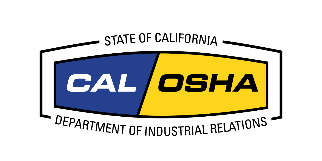 Tháng 8 năm 2023Tài liệu này có tại các liên kết trên trang www.dir.ca.gov/dosh/dosh_publications. Bản quyền © 2023 Tiểu Bang California, Bộ Quan Hệ Lao Động. Bộ cấp quyền để hiển thị, trình diễn, sao chép và phân phối độc quyền cho mục đích phi lợi nhuận và giáo dục và không được sử dụng cho bất kỳ mục đích thương mại nào. Tất cả các quyền khác được bảo lưu.CHƯƠNG TRÌNH Ngăn NGỪA THƯƠNG TÍCH VÀ BỆNH TẬT (IIPP) dành cho [Tên Công ty]TRÁCH NHIỆMQuản trị viên Chương Trình Ngăn Ngừa Thương Tích và Bệnh Tật (IIPP), [nhập tên của quản trị viên chương trình hoặc chức danh], có quyền và trách nhiệm thực hiện các điều khoản của chương trình này đối với [tên công ty].Tất cả người quản lý và người giám sát đều chịu trách nhiệm triển khai và duy trì IIPP tại khu vực làm việc của họ và trả lời các câu hỏi của người lao động về IIPP. TUÂN THỦBan quản lý có trách nhiệm đảm bảo rằng tất cả các chính sách và quy trình về an toàn và sức khỏe đều được truyền đạt rõ ràng và được tất cả nhân viên hiểu rõ. Người quản lý và người giám sát phải thực thi các quy tắc một cách công bằng và thống nhất.Tất cả nhân viên có trách nhiệm áp dụng các thông lệ làm việc an toàn, tuân theo tất cả các chỉ thị, chính sách và quy trình cũng như hỗ trợ duy trì môi trường làm việc an toàn.Hệ thống của chúng tôi nhằm đảm bảo tất cả người lao động tuân thủ các quy tắc và duy trì môi trường làm việc an toàn bao gồm:Thông báo cho người lao động về các quy định của IIPP của chúng tôi.Đánh giá mức độ an toàn của tất cả người lao động.Ghi nhận những nhân viên áp dụng các thông lệ làm việc an toàn và lành mạnh.Tổ chức đào tạo cho những người lao động có mức độ làm việc an toàn kém.Kỷ luật người lao động không tuân thủ các thông lệ làm việc an toàn và lành mạnh.Các thông lệ sau: [Nhập thông tin về các phương tiện bổ sung để đảm bảo sự tuân thủ của nhân viên]GIAO TIẾPChúng tôi nhận thấy rằng sự giao tiếp cởi mở, hai chiều giữa ban quản lý và nhân viên về các vấn đề sức khỏe và an toàn là điều cần thiết để duy trì một nơi làm việc hiệu quả, không có thương tích. Hệ thống giao tiếp sau đây được thiết kế để tạo điều kiện thuận lợi cho việc truyền đạt liên tục thông tin về an toàn và sức khỏe giữa ban quản lý và nhân viên dưới hình thức dễ hiểu và bao gồm một hoặc nhiều mục được chọn sau:Chương trình định hướng cho người lao động mới bao gồm việc thảo luận về các chính sách và quy trình an toàn và sức khỏe. Xem lại IIPP của chúng tôi.Các chương trình đào tạo về an toàn và sức khoẻ tại nơi làm việc.Các cuộc họp an toàn được lên lịch thường xuyên.Trao đổi hiệu quả các mối lo ngại về an toàn và sức khỏe giữa người lao động và người giám sát, bao gồm cả việc dịch thuật nếu thích hợp. Thông tin an toàn được đăng hoặc phân phối.Một hệ thống để người lao động thông báo ẩn danh cho ban quản lý về các nguy cơ tại nơi làm việc. Cơ sở của chúng tôi có ít hơn mười nhân viên và áp dụng hình thức giao tiếp cũng như hướng dẫn nhân viên bằng miệng về các thông lệ làm việc an toàn nói chung cũng như các nguy cơ đặc trưng đối với nhiệm vụ công việc của mỗi nhân viên.Ủy ban an toàn và sức khỏe lao động/quản lý họp thường xuyên, chuẩn bị biên bản bằng văn bản về các cuộc họp của ủy ban an toàn và sức khỏe, xem xét kết quả kiểm tra định kỳ theo lịch trình, xem xét kết quả điều tra các vụ tai nạn và phơi nhiễm và đưa ra đề xuất cho ban quản lý để ngăn ngừa sự cố trong tương lai, xem xét kết quả điều tra các điều kiện bị cáo buộc là nguy hiểm và đưa ra các khuyến nghị để hỗ trợ đánh giá các đề xuất về an toàn của nhân viên. [Nhập các phương pháp giao tiếp hiệu quả khác]ĐÁNH GIÁ NGUY CƠViệc kiểm tra định kỳ để xác định và đánh giá các nguy cơ tại nơi làm việc cần được thực hiện bởi (những) người quan sát có thẩm quyền sau đây tại các khu vực sau thuộc nơi làm việc của chúng ta:Việc kiểm tra định kỳ được thực hiện theo lịch trình sau: [Nhập tần suất (hàng ngày, hàng tuần, hàng tháng, v.v.)]Khi chúng ta thiết lập IIPP lần đầu.Khi các chất, quy trình, thủ tục hoặc thiết bị mới có tiềm ẩn những nguy cơ mới được đưa vào nơi làm việc của chúng ta.Khi các nguy cơ mới, chưa xác định trước đây được phát hiện.Khi xảy ra tai nạn, bệnh nghề nghiệp.Khi chúng ta thuê và/hoặc phân công lại người lao động thường xuyên hoặc không thường xuyên cho các quy trình, hoạt động hoặc nhiệm vụ chưa được đánh giá nguy cơ.Bất cứ khi nào cần kiểm tra điều kiện nơi làm việc.Kiểm tra định kỳ bao gồm việc xác định và đánh giá các nguy cơ tại nơi làm việc bằng cách sử dụng các phần áp dụng của Danh Sách Kiểm Tra Đánh Giá Nguy Cơ đính kèm và bất kỳ phương pháp hiệu quả nào khác để xác định và đánh giá các nguy cơ tại nơi làm việc.ĐIỀU TRA TAI NẠN/PHƠI NHIỄMQuy trình điều tra tai nạn lao động và phơi nhiễm chất độc hại bao gồm:Đến hiện trường vụ tai nạn càng sớm càng tốt.Phỏng vấn người lao động bị thương và nhân chứng.Kiểm tra nơi làm việc để tìm các yếu tố liên quan đến tai nạn/phơi nhiễm.Xác định nguyên nhân của tai nạn/phơi nhiễm.Thực hiện hành động khắc phục để ngăn ngừa tai nạn/phơi nhiễm tái diễn.Ghi lại các phát hiện và hành động khắc phục được thực hiện.ĐIỀU CHỈNH NGUY CƠCác điều kiện, thông lệ hoặc quy trình làm việc không an toàn hoặc không lành mạnh phải được khắc phục kịp thời dựa trên mức độ nghiêm trọng của các nguy cơ. Các nguy cơ phải được khắc phục theo các quy trình sau:Khi quan sát hoặc phát hiện thấy.Khi có một nguy cơ sắp xảy ra mà không thể giải quyết ngay lập tức theo cách không gây nguy hiểm cho (các) nhân viên và/hoặc tài sản, chúng tôi sẽ đưa tất cả người lao động bị phơi nhiễm ra khỏi khu vực ngoại trừ những người cần ở lại để khắc phục tình trạng hiện tại. Người lao động cần ở lại để khắc phục tình trạng nguy hiểm phải được cung cấp sự bảo vệ cần thiết.Tất cả các hành động được thực hiện và ngày hoàn thành phải được ghi lại trên các biểu mẫu thích hợp.ĐÀO TẠO VÀ HƯỚNG DẪNTất cả người lao động, kể cả người quản lý và người giám sát, phải được đào tạo và hướng dẫn về các biện pháp đảm bảo an toàn và sức khỏe nói chung và dành cho công việc cụ thể. Việc đào tạo và hướng dẫn sẽ được thực hiện như sau:Khi IIPP lần đầu tiên được thiết lập.Dành cho tất cả người lao động mới, ngoại trừ công nhân xây dựng được đào tạo thông qua một chương trình đào tạo về an toàn và sức khỏe nghề nghiệp trong ngành xây dựng được Cal/OSHA phê duyệt.Dành cho tất cả người lao động được giao các nhiệm vụ công việc mới mà trước đây họ chưa được đào tạo.Bất cứ khi nào các chất, quy trình, thủ tục hoặc thiết bị mới được đưa vào nơi làm việc và gây ra nguy cơ mới.Bất cứ khi nào chủ lao động được thông báo về một nguy cơ mới hoặc chưa được nhận biết trước đó.Giúp người giám sát làm quen với các nguy cơ về an toàn và sức khỏe mà người lao động thuộc quyền chỉ đạo và kiểm soát trực tiếp của họ có thể gặp phải.Dành cho tất cả người lao động về các nguy cơ riêng của nhiệm vụ công việc của mỗi nhân viên.Các biện pháp đảm bảo an toàn và sức khỏe tại nơi làm việc cho tất cả các ngành bao gồm nhưng không giới hạn ở những biện pháp sau:Giải thích về IIPP của chủ lao động và các biện pháp báo cáo mọi điều kiện không an toàn, thông lẹ làm việc, thương tích và khi cần hướng dẫn bổ sung.Sử dụng quần áo thích hợp, bao gồm găng tay, giày dép và thiết bị bảo hộ cá nhân.Thông tin về các nguy cơ hóa học mà nhân viên có thể bị phơi nhiễm và các thông tin khác về chương trình truyền thông về nguy cơ.Sự sẵn có của nhà vệ sinh, nước rửa tay và nước uống.Quy định về dịch vụ y tế và sơ cứu, bao gồm cả quy trình cấp cứu.Ngoài ra, chúng tôi còn cung cấp hướng dẫn cụ thể cho tất cả người lao động về các nguy cơ đặc trưng đối với nhiệm vụ công việc của họ, trong phạm vi những thông tin đó chưa được đề cập trong các khóa đào tạo khác.QUYỀN TRUY CẬP CỦA NHÂN VIÊN ĐỐI VỚI IIPPNhân viên của chúng tôi—hoặc người đại diện được chỉ định của họ—có quyền kiểm tra và nhận bản sao IIIPP của chúng tôi. Việc này sẽ được thực hiện bằng cách [Mô tả cách thực hiện việc này bằng một trong hai phương pháp sau:Cung cấp quyền truy cập theo thời gian, địa điểm và cách thức hợp lý nhưng không được muộn hơn năm (5) ngày làm việc sau khi nhận được yêu cầu truy cập từ nhân viên hoặc người đại diện được chỉ định.Bất cứ khi nào nhân viên hoặc người đại diện được chỉ định yêu cầu bản sao của Chương Trình, chúng tôi sẽ cung cấp cho người yêu cầu một bản in của Chương Trình, trừ khi nhân viên hoặc người đại diện được chỉ định đồng ý nhận bản sao điện tử của Chương Trình.Một bản in của Chương Trình sẽ được cung cấp miễn phí. Nếu nhân viên hoặc người đại diện được chỉ định yêu cầu thêm bản sao của Chương Trình trong vòng một (1) năm kể từ yêu cầu trước đó và Chương Trình chưa được cập nhật thông tin mới kể từ khi bản sao trước đó được cung cấp, chúng tôi có thể tính phí sao chép hợp lý, không phân biệt đối với các bản sao bổ sung. Cung cấp quyền truy cập không bị cản trở thông qua một máy chủ hoặc trang web của công ty, cho phép nhân viên xem lại, in và gửi phiên bản hiện tại của Chương Trình qua email. Truy cập không bị cản trở có nghĩa là nhân viên, trong quá trình thực hiện nhiệm vụ công việc thường xuyên của họ, có thể dự kiến thường xuyên sử dụng các phương tiện điện tử để giao tiếp với quản lý hoặc đồng nghiệp.Đồng thời mô tả cách chúng tôi sẽ truyền đạt quyền và quy trình truy cập Chương Trình cho tất cả nhân viên.]Bất kỳ bản sao nào được cung cấp cho nhân viên hoặc người đại diện được chỉ định của họ không cần phải bao gồm bất kỳ hồ sơ nào về các bước được thực hiện để triển khai và duy trì IIPP bằng văn bản.Khi chúng tôi có các hoạt động khác biệt với các IIPP khác biệt, chúng tôi có thể chỉ cung cấp quyền truy cập vào IIPP áp dụng cho nhân viên đưa ra yêu cầu.Nhân viên phải cung cấp văn bản ủy quyền để chỉ định ai đó là “người đại diện được chỉ định” của họ. Một đại diện thương lượng tập thể được công nhận hoặc chứng nhận sẽ tự động được coi là người đại diện được chỉ định cho mục đích truy cập IIPP của công ty. Văn bản ủy quyền phải bao gồm các thông tin sau:Tên và chữ ký của người lao động đưa ra ủy quyền cho người đại diện được chỉ định.Ngày đưa ra yêu cầu.Tên của người đại diện được chỉ định.Ngày mà văn bản ủy quyền sẽ hết hạn (nếu dưới 1 năm).LƯU GIỮ HỒ SƠChúng tôi đã chọn một trong các danh mục sau làm chính sách lưu giữ hồ sơ của mình.Loại 1. Cơ sở của chúng tôi nằm trong danh sách ngành công nghiệp được quy định là có mức độ nguy hiểm cao. Chúng tôi đã thực hiện các bước sau để triển khai và duy trì IIPP của mình:Hồ sơ về các cuộc kiểm tra đánh giá nguy cơ, bao gồm (những) người tiến hành kiểm tra, các điều kiện và thông lệ làm việc không an toàn đã được xác định và hành động được thực hiện để khắc phục các điều kiện và thông lệ làm việc không an toàn được xác định, được ghi lại trong biểu mẫu đánh giá và khắc phục nguy cơ; vàTài liệu về chương trình đào tạo về an toàn và sức khỏe cho mỗi người lao động, bao gồm tên của người lao động hoặc thông tin nhận dạng khác, ngày đào tạo, (các) loại hình đào tạo và nhà cung cấp dịch vụ đào tạo được ghi lại trong biểu mẫu hướng dẫn và đào tạo cho người lao động. Chúng tôi cũng bao gồm các hồ sơ liên quan đến việc đào tạo người lao động thông qua một chương trình sức khỏe và an toàn nghề nghiệp trong ngành xây dựng đã được Cal/OSHA phê duyệt.Hồ sơ kiểm tra và tài liệu đào tạo sẽ được lưu giữ theo lịch được chọn sau:Trong một năm, ngoại trừ hồ sơ đào tạo của người lao động làm việc chưa đến một năm được cung cấp cho người lao động vào thời điểm chấm dứt hợp đồng lao động; hoặcVì chúng tôi có ít hơn mười người lao động, bao gồm cả người quản lý và người giám sát, nên chúng tôi chỉ lưu giữ hồ sơ kiểm tra cho đến khi nguy cơ được khắc phục và chỉ lưu giữ nhật ký hướng dẫn cho người lao động về nhiệm vụ công việc của người lao động khi họ được tuyển dụng lần đầu hoặc được giao nhiệm vụ mới.Loại 2. Chúng tôi là một cơ quan chính quyền địa phương (bất kỳ hạt, thành phố hoặc quận nào và bất kỳ công ty công hoặc bán công hoặc cơ quan công quyền nào ở đó) và chúng tôi không bắt buộc phải lưu giữ hồ sơ bằng văn bản về các bước đã thực hiện để triển khai và duy trì IIPP của chúng tôi.DANH MỤC CHỦ ĐỀ ĐÀO TẠOChúng tôi đào tạo người lao động của mình về các chủ đề đào tạo đã được kiểm tra sau:Quy Tắc Biện Pháp Đảm Bảo An Toàn của chủ lao động.Không gian kín.Biện pháp đảm bảo an toàn khi vận hành bất kỳ thiết bị nông nghiệp nào.Biện pháp đảm bảo an toàn, phòng chống cháy nổ, giữ vệ sinh hiệu quả khi vận hành bất kỳ thiết bị xây dựng nào.Quy trình an toàn để làm sạch, sửa chữa, bảo dưỡng và điều chỉnh thiết bị, máy móc.Lối tiếp cận an toàn vào khu vực làm việc.Bảo vệ khỏi té ngã.Các nguy cơ về điện, bao gồm cả công việc xung quanh đường dây điện cao thế.Vận hành cần cẩu.Công tác đào lấp.Sử dụng hợp lý các công cụ chạy điện.Bảo vệ dây đai và ròng rọc, bánh răng và đĩa xích, và các điểm kẹp của băng tải.Bảo vệ máy, bộ phận máy và động cơ chính.Thủ tục khóa/gắn thẻ cảnh báo.Xử lý vật liệu.Vận hành cưa xích và công cụ điện khác.Các quy trình và biện pháp ngăn ngừa khi cây đổ, bao gồm các quy trình để nhận biết và xử lý các cây nguy hiểm, cây gãy, cây bị chặt và các điều kiện thời tiết không an toàn.Các hoạt động bốc xếp, bao gồm đường dây trượt, đường dây chạy, khúc gỗ không ổn định, chằng buộc và giao tiếp.Khu vực dỡ và chất gỗ, bao gồm tháo dây chằng buộc, bố trí bến đỗ, di chuyển phương tiện và thiết bị cũng như định vị xe tải chở gỗ, chất gỗ và đóng gói.Bảo vệ chống ngã từ các vị trí trên cao.Sử dụng các bệ trên cao, bao gồm thang máy và xe nâng người cắt kéo.Sử dụng chất nổ một cách an toàn.An toàn cho người lái xe.Trượt, té ngã và chấn thương lưng.Các mối nguy hiểm về công thái học, bao gồm kỹ thuật nâng phù hợp và làm việc trên thang hoặc ở tư thế khom lưng trong thời gian dài cùng một lúc.Thiết bị bảo hộ cá nhân.Thiết bị hô hấp.Phơi nhiễm hóa chất nguy hiểm.Trao đổi thông tin về các mối nguy hiểm.Các mối nguy hiểm về thể chất, chẳng hạn như tăng/hạ thân nhiệt, tiếng ồn, bức xạ ion hóa và không ion hóa.An toàn phòng thí nghiệm.Các mầm bệnh lây truyền qua đường máu và các mối nguy sinh học khác.Các mối nguy hiểm đặc thù khác công việc, chẳng hạn như [nhập các mối nguy hiểm khác]DANH SÁCH ĐÁNH GIÁ MỐI NGUY HIỂMTHIẾT BỊ BÁNH MÀI — MÁY MÀIGiá đỡ phôi có được sử dụng và điều chỉnh trong phạm vi 1/8 inch tính từ bánh mài không?Lưỡi điều chỉnh ở phía trên của máy mài có được sử dụng và điều chỉnh trong phạm vi 1/4 inch tính từ bánh mài không?Các tấm bảo vệ bên có che chắn trục chính, đai ốc, vành và 75% đường kính bánh mài không?Máy mài để bàn và bệ có được lắp cố định không?Người lao động có luôn đeo kính bảo hộ hoặc tấm che mặt khi mài không?Định mức RPM tối đa của mỗi bánh mài có tương thích với định mức RPM của động cơ máy mài không?Máy mài cố định hoặc gắn cố định có được kết nối với hệ thống cấp điện bằng ống dẫn kim loại hoặc phương pháp nối dây cố định khác không?Mỗi máy mài có công tắc điều khiển bật tắt riêng không?Mỗi máy mài chạy điện có được nối đất hiệu quả không?Trước khi lắp bánh mài mới, chúng có được kiểm tra bằng mắt thường và kiểm tra vết nứt không?Máy hút lọc bụi và ống xả chạy bằng điện có được cung cấp trên máy nghiền được sử dụng trong các hoạt động tạo ra lượng bụi lớn không?Các tấm chắn tia có được gắn trên máy mài sử dụng chất làm mát để ngăn chất làm mát bắn vào nhân viên không?Khu vực xung quanh máy mài có được giữ sạch sẽ không?BÌNH CHỨA KHÍ NÉNMỗi bình chứa có được trang bị đồng hồ đo áp suất và một hoặc nhiều van an toàn tự động hoạt động bằng lò xo không?Tổng công suất xả của van an toàn có khả năng ngăn áp suất trong bình chứa vượt quá áp suất làm việc tối đa được phép của bình chứa hơn 10% không?Mỗi bình chứa khí có được trang bị ống xả và van ở điểm thấp nhất để loại bỏ dầu và nước tích tụ không?Các bình chứa khí nén có được xả hết hơi ẩm và dầu định kỳ không?Tất cả các van an toàn có được kiểm tra thường xuyên và định kỳ để xác định xem chúng có ở tình trạng hoạt động tốt không?Có giấy phép vận hành còn hiệu lực do Phòng An Toàn Và Vệ Sinh Lao Động cấp không?Đầu vào của bình chứa khí và hệ thống đường ống có được làm sạch dầu và vật liệu cacbon tích tụ không?KHÍ GAS NÉN VÀ BÌNH CHỨACác bình chứa có dung tích chứa nước trên 30 pound có được trang bị phương tiện để kết nối thiết bị bảo vệ van hoặc có vành tì hoặc hốc để bảo vệ van không?Các bình chứa có được đánh dấu rõ ràng để nhận biết rõ ràng loại khí chứa trong đó không?Bình chứa khí nén có được bảo quản ở những khu vực được bảo vệ khỏi các nguồn nhiệt bên ngoài như ngọn lửa, nhiệt bức xạ mạnh, hồ quang điện hoặc đường ống nhiệt độ cao không?Các bình chứa có được đặt hoặc cất giữ ở những khu vực mà chúng không bị hư hỏng do các vật thể đi qua hoặc rơi xuống hoặc không bị can thiệp bởi những người không có thẩm quyền không?Các bình chứa có được bảo quản hoặc vận chuyển sao cho chúng không gây nguy hiểm do bị lật, rơi hoặc lăn không?Các bình chứa khí nhiên liệu hóa lỏng có được bảo quản hoặc vận chuyển ở vị trí sao cho cơ cấu giảm áp an toàn luôn tiếp xúc trực tiếp với không gian hơi trong bình chứa không?Các thiết bị bảo vệ van có luôn được đặt trên bình chứa khi bình chứa không được sử dụng hoặc được kết nối để sử dụng không?Tất cả các van có được đóng trước khi di chuyển bình chứa, khi bình chứa rỗng và khi hoàn thành mỗi công việc không?Các bình chứa khí đốt áp suất thấp có được kiểm tra định kỳ về tình trạng ăn mòn, biến dạng chung, vết nứt hoặc bất kỳ khiếm khuyết nào khác có thể cho thấy nó có điểm yếu hoặc khiến nó không thích hợp để sử dụng không?Việc kiểm tra định kỳ các bình chứa khí đốt áp suất thấp có bao gồm việc kiểm tra chặt chẽ đáy bình không?MÁY NÉN VÀ KHÍ NÉNMáy nén có được trang bị van giảm áp và đồng hồ đo áp suất không?Cửa nạp khí của máy nén có được lắp đặt và trang bị để đảm bảo chỉ có không khí sạch, không bị ô nhiễm mới đi vào máy nén không?Bộ lọc khí có được lắp đặt trên cửa nạp khí của máy nén không?Máy nén có được vận hành và bôi trơn theo khuyến nghị của nhà sản xuất không?Các thiết bị an toàn trên hệ thống khí nén có được kiểm tra thường xuyên không?Trước khi thực hiện bất kỳ công việc sửa chữa nào trên hệ thống áp suất của máy nén, áp suất có được giảm và hệ thống có được khóa không?Có đặt biển báo để cảnh báo về tính năng khởi động tự động của máy nén không?Hệ thống truyền động đai có được bao bọc hoàn toàn để bảo vệ mặt trước, mặt sau, mặt trên và hai bên không?Có nghiêm cấm hướng khí nén vào người không?Nhân viên có bị cấm sử dụng khí nén mức cao cho mục đích làm sạch không?Nếu sử dụng khí nén để làm sạch quần áo, áp suất có được giảm xuống dưới 10 psi không?Khi sử dụng khí nén để vệ sinh, nhân viên có sử dụng phương tiện bảo hộ cá nhân không?Dây xích an toàn hoặc các thiết bị khóa phù hợp khác có được sử dụng tại các điểm nối của đường ống áp lực cao mà khi hỏng kết nối sẽ gây nguy hiểm không?Trước khi sử dụng khí nén để làm rỗng thùng chứa chất lỏng, áp suất làm việc an toàn của thùng chứa có được kiểm tra không?Khi sử dụng khí nén với thiết bị làm sạch phun hạt mài mòn, van vận hành có phải là loại phải được mở bằng tay không?Khi sử dụng khí nén để bơm lốp ô tô, có cần phải có mâm cặp dạng kẹp và bộ điều chỉnh nội tuyến ở mức 40 psi không?Có bị cấm sử dụng khí nén để làm sạch hoặc di chuyển bụi dễ cháy nếu hành động đó có thể khiến bụi lơ lửng trong không khí và gây nguy hiểm cháy, nổ?VÀO KHÔNG GIAN KÍNCác không gian kín có được làm sạch mọi chất ăn mòn hoặc độc hại, chẳng hạn như axit hoặc xút ăn da, trước khi vào không?Trước khi vào, tất cả các đường ống vào không gian kín có chứa vật liệu trơ, độc hại, dễ cháy hoặc ăn mòn có được ngắt van và làm rỗng hoặc ngắt kết nối và tách ra không?Có buộc phải khóa tất cả các cánh quạt, máy khuấy hoặc thiết bị chuyển động khác trong không gian kín nếu chúng gây nguy hiểm không?Có thực hiện thông khí tự nhiên hoặc cơ học trước khi vào không gian kín không?Trước khi vào, các thử nghiệm khí quyển thích hợp có được thực hiện để kiểm tra tình trạng thiếu oxy, chất độc hại và nồng độ chất nổ trong không gian kín trước khi vào không?Có đủ ánh sáng để thực hiện công việc trong không gian kín không?Bầu không khí bên trong không gian kín có được kiểm tra thường xuyên hoặc được giám sát liên tục trong quá trình thực hiện công việc không?Có nhân viên dự phòng an toàn được chỉ định bên ngoài không gian kín chuyên chịu trách nhiệm theo dõi công việc đang được thực hiện, bật báo động nếu cần và cung cấp hỗ trợ không?Nhân viên dự phòng hoặc các nhân viên khác có bị cấm vào không gian kín mà không có dây cứu sinh và thiết bị hô hấp nếu nguyên nhân gây ra trường hợp khẩn cấp còn chưa rõ không?Ngoài nhân viên dự phòng, có ít nhất một nhân viên cứu hộ đã qua đào tạo khác ở gần đó không?Tất cả những người cứu hộ có được đào tạo phù hợp và sử dụng các thiết bị đã được phê duyệt và được kiểm tra gần đây không?Có phải tất cả các thiết bị cứu hộ đều cho phép nâng nhân viên theo chiều dọc từ một lỗ ở trên không?Có nhân viên được đào tạo về Sơ Cứu và CPR có thể đến ngay lập tức không?Có hệ thống liên lạc hiệu quả nào được áp dụng bất cứ khi nào thiết bị hô hấp được sử dụng và nhân viên trong không gian kín không nằm trong tầm quan sát của nhân viên dự phòng không?Có buộc phải sử dụng thiết bị hô hấp đã được phê duyệt nếu chất lượng không khí bên trong không gian kín không thể chấp nhận được không?Tất cả các thiết bị điện cầm tay được sử dụng trong không gian kín có được nối đất và cách điện hoặc được trang bị bảo vệ chống lỗi nối đất không?Trước khi bắt đầu hàn hoặc đốt khí trong một không gian kín, các ống mềm có được kiểm tra rò rỉ, các bình khí gas nén có bị cấm bên trong không gian kín, đèn xì chỉ được thắp bên ngoài không gian kín và không gian kín đã được kiểm tra khí quyển dễ nổ trước mỗi lần đưa đèn xì đã thắp vào không gian kín hay không?Nếu nhân viên sử dụng các thiết bị tiêu thụ oxy như bướu lò, đèn xì, lò nung trong một không gian kín, liệu có đủ không khí để đảm bảo quá trình đốt cháy mà không làm giảm nồng độ oxy trong khí quyển xuống dưới 19,5% theo thể tích không?Bất cứ khi nào sử dụng thiết bị đốt trong không gian kín, có thực hiện các biện pháp để đảm bảo khí xả được thoát ra bên ngoài không gian kín không?Mỗi không gian kín có được kiểm tra xem có thảm thực vật hoặc động vật đang phân hủy có thể tạo ra khí mê-tan không?Không gian kín có được kiểm tra xem có thể có chất thải công nghiệp chứa các đặc tính độc hại không?Nếu không gian kín nằm trong một khu vực mà khí xả xe cộ hoặc khí carbon monoxide gần đó có thể xâm nhập vào không gian đó, liệu có đủ khí được bơm vào không gian đó để ngăn chặn sự tích tụ khí xả hoặc khí carbon monoxide không?DANH SÁCH KIỂM TRA CẦN CẨUCần cẩu có được kiểm tra bằng mắt thường để phát hiện các bộ phận bị lỗi trước khi bắt đầu bất kỳ ca làm việc nào không?Tất cả các cần cẩu vận hành bằng điện có được nối đất hiệu quả không?Chương trình bảo trì phòng ngừa cần cẩu có được thiết lập không?Biểu đồ công việc có được hiển thị rõ ràng cho người vận hành không?Các bộ phận điều khiển có được xác định rõ ràng không?Có bình chữa cháy trong buồng vận hành không?Công suất định mức có được đánh dấu rõ ràng trên mỗi cần cẩu không?Thiết bị cảnh báo bằng âm thanh có được lắp trên mỗi cần cẩu không?Có đủ ánh sáng để người vận hành thực hiện công việc một cách an toàn không?Cần cẩu được thiết kế theo cách mà cần trục có thể rơi về phía sau có được trang bị bộ phận chặn cần trục không?Mỗi cần cẩu có giấy chứng nhận chỉ ra rằng các quy trình kiểm tra và thử nghiệm bắt buộc đã được thực hiện không?Hồ sơ kiểm tra và bảo trì cần cẩu có được lưu giữ và có sẵn để kiểm tra không?ĐIỆNThợ điện tại nơi làm việc của quý vị có quen thuộc với các Chỉ Dẫn An Toàn Về Điện của Cal/OSHA không?Quý vị có quy định việc tuân thủ Cal/OSHA cho tất cả các công việc liên quan đến điện theo hợp đồng không?Tất cả nhân viên có được yêu cầu báo cáo ngay khi có thể về bất kỳ mối nguy hiểm rõ ràng nào đối với tính mạng hoặc tài sản mà họ quan sát thấy liên quan đến thiết bị hoặc đường dây điện không?Nhân viên có được hướng dẫn thực hiện kiểm tra sơ bộ và/hoặc thử nghiệm thích hợp để xác định những điều kiện tồn tại trước khi bắt đầu làm việc với thiết bị hoặc đường dây điện không?Khi thiết bị điện hoặc đường dây điện cần bảo dưỡng, bảo trì hoặc điều chỉnh, các công tắc cần thiết có được mở, khóa và gắn thẻ cảnh báo bất cứ khi nào có thể không?Các công cụ và thiết bị điện cầm tay có được nối đất hoặc thuộc loại cách điện kép không?Các thiết bị điện như máy hút bụi, máy đánh bóng, máy bán hàng tự động có được nối đất không?Dây nối dài đang được sử dụng có dây nối đất không?Bộ chuyển đổi nhiều phích cắm có bị cấm không?Các bộ ngắt mạch khi có sự cố đất có được lắp đặt trên mỗi mạch điện xoay chiều 120 vôn, 15 hoặc 20 ampe tạm thời tại các vị trí đang thực hiện công việc xây dựng, phá dỡ, sửa đổi, thay đổi hoặc đào bới không?Tất cả các mạch tạm thời có được bảo vệ bằng công tắc ngắt kết nối hoặc đầu nối phích cắm phù hợp tại điểm nối với hệ thống dây điện cố định không?Dây điện hở và dây điện có lớp cách điện bị sờn hoặc xuống cấp có được sửa chữa hoặc thay thế kịp thời không?Dây và cáp mềm có mối mắc rẽ hoặc mối nối không?Kẹp hoặc phương tiện cố định khác có được cung cấp trên dây hoặc cáp mềm ở phích cắm, ổ cắm, công cụ và thiết bị không và vỏ bọc dây có được cố định chắc chắn không?Tất cả các mối nối dây, cáp và ống luồn dây điện có còn nguyên vẹn và an toàn không?Ở những nơi ẩm ướt, các công cụ và thiết bị điện có phù hợp với mục đích sử dụng hay vị trí hoặc được bảo vệ không?Vị trí của đường dây điện và cáp điện (trên cao, dưới lòng đất, dưới sàn, phía bên kia của bức tường) có được xác định trước khi bắt đầu đào, khoan hoặc thực hiện công việc tương tự không?Có nghiêm cấm sử dụng thước dây, dây thừng, dây thừng cầm tay hoặc các thiết bị tương tự có sợi kim loại lẫn trong vải khi chúng có thể tiếp xúc với các bộ phận mang điện của thiết bị hoặc dây dẫn điện không?Việc sử dụng thang kim loại có bị cấm ở khu vực mà thang hoặc người sử dụng thang có thể tiếp xúc với các bộ phận mang điện của thiết bị, đồ đạc hoặc dây dẫn mạch không?Tất cả các công tắc ngắt kết nối và cầu dao có được dán nhãn để cho biết cách sử dụng hoặc thiết bị được sử dụng không?Các phương tiện ngắt kết nối có luôn được mở trước khi thay cầu chì không?Có phải tất cả các hệ thống dây điện bên trong đều bao gồm các bộ phận kim loại nối đất cho các ống luồn dây điện, thiết bị và vỏ điện không?Tất cả các ống luồn dây điện và vỏ điện có được gắn chặt vào đúng vị trí không?Tất cả các bộ phận mang điện của mạch điện và thiết bị có được bảo vệ chống tiếp xúc ngẫu nhiên bằng tủ hoặc vỏ điện được phê duyệt không?Có đủ lối vào và không gian làm việc được cung cấp và duy trì đối với tất cả các thiết bị điện để cho phép vận hành và bảo trì ngay và an toàn không?Tất cả các lỗ không sử dụng (bao gồm cả lỗ thoát ống dẫn) trong vỏ điện và đồ đạc có được đóng kín bằng nắp, nút hoặc tấm thích hợp không?Các vỏ điện như công tắc, ổ cắm, hộp nối, v.v. có được trang bị nắp hoặc tấm đậy kín không?Công tắc ngắt điện cho động cơ điện có công suất lớn hơn 2 mã lực có khả năng ngắt mạch khi động cơ đang trong tình trạng chết máy mà không phát nổ hay không? (Công tắc phải có công suất mã lực định mức bằng hoặc cao hơn định mức công suất mã lực của động cơ.)Có chức năng bảo vệ điện áp thấp trong thiết bị điều khiển của động cơ dẫn động máy hoặc thiết bị mà có thể gây thương tích khi vô ý khởi động không?Mỗi công tắc ngắt kết nối động cơ hoặc cầu dao có nằm trong tầm quan sát của thiết bị điều khiển động cơ không?Mỗi động cơ có nằm trong tầm quan sát của thiết bị điều khiển hoặc phương tiện ngắt kết nối của thiết bị điều khiển có khả năng khóa ở vị trí mở, hay có một phương tiện ngắt kết nối riêng biệt được lắp trong mạch trong tầm quan sát của động cơ?Thiết bị điều khiển cho mỗi động cơ có vượt quá hai mã lực, có định mức mã lực bằng hoặc vượt quá định mức của động cơ mà nó phục vụ không?Những nhân viên thường xuyên làm việc trên hoặc xung quanh các thiết bị hoặc đường dây có điện có được hướng dẫn về phương pháp hồi sức tim phổi (CPR) không?Nhân viên có bị cấm làm việc một mình trên đường dây hoặc thiết bị có điện trên 600 volt không?BỀ MẶT TRÊN CAOKhi thích hợp, có biển báo để thể hiện khả năng chịu tải của bề mặt trên cao không?Các bề mặt trên cao hơn 30 inch so với sàn nhà hoặc mặt đất có được trang bị lan can tiêu chuẩn không?Tất cả các bề mặt trên cao (mà dưới bề mặt này con người hoặc máy móc có thể bị vật rơi trúng) có đi kèm với ván đỡ chân 4 inch tiêu chuẩn không?Có phương tiện ra vào cố định nào được cung cấp cho các bề mặt làm việc và lưu trữ trên cao không?Có đủ khoảng cách trên đầu khi cần thiết không?Vật liệu trên các bề mặt trên cao có được xếp chồng theo cách sao cho nó không bị lật, rơi, sụp xuống, lăn hoặc lan rộng không?Cầu dẫn tải hoặc nẹp có được sử dụng khi vận chuyển vật liệu giữa bến tàu và xe tải hoặc toa tàu không?KẾ HOẠCH HÀNH ĐỘNG KHẨN CẤPQuý vị có được yêu cầu thiết lập kế hoạch hành động khẩn cấp không?Kế hoạch hành động khẩn cấp có tuân thủ các yêu cầu của T8CCR 3220(a) không?Các quy trình và lộ trình thoát hiểm khẩn cấp đã được phát triển và truyền đạt tới tất cả chủ lao động chưa?Các nhân viên ở lại để vận hành các hoạt động quan trọng của nhà máy trước khi sơ tán có biết các quy trình thích hợp không?Hệ thống báo động của nhân viên cung cấp cảnh báo cho hành động khẩn cấp có dễ nhận biết trong điều kiện môi trường xung quanh không?Hệ thống báo động có được bảo trì đúng cách và kiểm tra thường xuyên không?Kế hoạch hành động khẩn cấp có được xem xét và sửa đổi định kỳ không?Nhân viên có biết trách nhiệm của mình về các khía cạnh sau không:Báo cáo trường hợp khẩn cấp?Trong trường hợp khẩn cấp?Thực hiện nhiệm vụ cứu hộ và y tế?KIỂM SOÁT MÔI TRƯỜNGTất cả các khu vực làm việc có được chiếu sáng thích hợp không?Nhân viên có được hướng dẫn cách sơ cứu phù hợp và các quy trình khẩn cấp khác không?Các chất độc hại có thể gây hại khi hít phải, nuốt phải, hấp thụ qua da hoặc tiếp xúc có được xác định không?Nhân viên có nhận thức được các mối nguy hiểm liên quan đến các hóa chất khác nhau mà họ có thể tiếp xúc trong môi trường làm việc của mình, chẳng hạn như amoniac, clo, epoxy và xút ăn da không?Sự tiếp xúc của nhân viên với hóa chất tại nơi làm việc có được duy trì ở mức chấp nhận được không?Hệ thống thông khí của khu vực làm việc có phù hợp với công việc đang được thực hiện không?Hoạt động phun sơn có được thực hiện trong phòng phun hoặc buồng phun được trang bị hệ thống xả thích hợp không?Sự tiếp xúc của nhân viên với khói hàn có được kiểm soát bằng hệ thống thông gió, sử dụng mặt nạ phòng độc, thời gian tiếp xúc hoặc các phương tiện khác không?Thợ hàn và các công nhân khác ở gần đó có được cung cấp rèm hàn trong quá trình hàn không?Nếu xe nâng và các phương tiện khác được sử dụng trong các tòa nhà hoặc các khu vực kín khác, mức carbon monoxide có được duy trì dưới nồng độ tối đa được chấp nhận không?Mức độ ồn tại các cơ sở có được xác định là nằm trong mức chấp nhận được không?Có thực hiện các bước để sử dụng các biện pháp kiểm soát kỹ thuật nhằm giảm mức tiếng ồn quá mức không?Các biện pháp phòng ngừa thích hợp có được thực hiện khi xử lý amiăng và các vật liệu dạng sợi khác không?Các nhãn và biển báo thận trọng có được sử dụng để cảnh báo về amiăng không?Khi có thể, các phương pháp ướt có được sử dụng để ngăn chặn phát tán sợi amiăng, bụi silic và các vật liệu nguy hiểm tương tự vào không khí không?Bụi có được dọn sạch bằng cách hút bụi bằng thiết bị phù hợp bất cứ khi nào có thể thay vì thổi hoặc quét không?Máy mài, máy cưa và các máy móc khác tạo ra bụi có thể hít vào có được thông tới một bộ thu gom công nghiệp hoặc hệ thống xả trung tâm không?Tất cả các hệ thống thông gió cục bộ có được thiết kế và vận hành phù hợp, chẳng hạn như cung cấp luồng không khí và thể tích cần thiết cho ứng dụng không? Các ống dẫn có bị tắc nghẽn hoặc dây đai có bị trượt không?Thiết bị bảo hộ cá nhân có được cung cấp, sử dụng và bảo trì khi cần thiết không?Có quy trình vận hành tiêu chuẩn bằng văn bản cho việc lựa chọn và sử dụng mặt nạ phòng độc khi cần thiết không?Nhà vệ sinh và nhà tắm có được giữ sạch sẽ và vệ sinh không?Có phải tất cả nước được cung cấp để uống, giặt và nấu ăn đều uống được không?Có phải tất cả các nguồn cấp nước không phù hợp để uống đều được xác định rõ ràng không?Người lao động có được đánh giá năng lực thể chất trước khi giao công việc nặng nhọc không?Nhân viên có được hướng dẫn cách nâng vật nặng đúng cách không?Ở những nơi có vấn đề về nhiệt, tất cả các khu vực làm việc cố định có được cung cấp hệ thống làm mát nhanh hoặc điều hòa không khí không?Nhân viên có được sàng lọc trước khi phân công đến những khu vực có nhiệt độ cao để xác định xem tình trạng sức khỏe của họ có khiến họ dễ bị phản ứng bất lợi hơn không?Nhân viên làm việc trên đường phố nơi họ có thể bị nguy hiểm khi tham gia giao thông có phải mặc áo cảnh báo màu sáng (màu cam giao thông) không?Các ống xả và cửa hút khí có được bố trí sao cho không khí bị ô nhiễm không được tuần hoàn trong tòa nhà hoặc khu vực kín khác không?Thiết bị tạo ra bức xạ cực tím có được che chắn đúng cách không?CÔNG THÁI HỌCCông việc có thể được thực hiện mà không gây mỏi mắt hoặc chói mắt cho nhân viên không?Công việc có yêu cầu phải giơ tay lâu không?Người lao động có phải cúi cổ và vai xuống để xem nhiệm vụ không?Có điểm áp lực nào trên cơ thể không (cổ tay, cẳng tay, mặt sau của đùi)?Có thể thực hiện công việc bằng cách sử dụng các cơ lớn hơn của cơ thể không?Có thể thực hiện công việc mà không vặn hoặc uốn cong quá mức phần lưng dưới không?Ngoài những giờ nghỉ thông thường, có đủ thời gian nghỉ ngơi để giảm bớt căng thẳng do các công việc lặp lại không?Các công cụ, dụng cụ và máy móc có hình dạng, bố trí và xử lý sao cho có thể thực hiện công việc một cách thoải mái không?Tất cả đồ nội thất có được điều chỉnh, bố trí và sắp xếp để giảm thiểu căng thẳng cho tất cả các bộ phận của cơ thể không?CỬA THOÁT HIỂMCác cửa cần dùng làm lối thoát hiểm có được thiết kế và xây dựng sao cho lối thoát hiểm rõ ràng và trực tiếp không?Các cửa sổ có thể bị nhầm lẫn với cửa thoát hiểm có bị chặn tiếp cận bởi rào chắn hoặc lan can không?Cửa thoát hiểm có thể mở được từ hướng đi ra mà không cần sử dụng chìa khóa hoặc bất kỳ kiến thức hay nỗ lực đặc biệt nào khi tòa nhà có người không?Cửa quay, cửa trượt hoặc cửa trên cao có bị cấm sử dụng làm cửa thoát hiểm bắt buộc không?Khi tay đẩy thoát hiểm được lắp đặt trên cửa thoát hiểm bắt buộc, liệu nó có cho phép cửa mở bằng cách tác dụng một lực từ 15 pound trở xuống theo hướng thoát hiểm không?Cửa trong phòng bảo quản lạnh có được trang bị cơ cấu mở bên trong để nhả chốt và mở cửa ngay cả khi cửa bị khóa móc hoặc khóa bên ngoài không?Khi cửa thoát hiểm mở trực tiếp ra bất kỳ đường phố, ngõ hẻm hoặc khu vực nào khác nơi có thể có xe cộ qua lại, có rào chắn và cảnh báo thích hợp để ngăn chặn nhân viên bước vào luồng giao thông không?Cửa có thể xoay theo cả hai hướng và được bố trí giữa các phòng nơi có người qua lại thường xuyên và có ô quan sát ở mỗi cửa không?LỐI THOÁTTất cả các lối thoát có được đánh dấu bằng biển lối thoát và được chiếu sáng bằng nguồn sáng đáng tin cậy không?Các chỉ dẫn về lối thoát, khi không rõ ràng ngay lập tức, có đi kèm với các biển báo dễ nhìn thấy không?Các cửa ra vào, lối đi hoặc cầu thang không phải là lối thoát cũng như đường đến lối thoát và có thể bị nhầm lẫn với lối thoát có được đánh dấu thích hợp là "KHÔNG PHẢI LỐI THOÁT", "TỚI TẦNG HẦM", "PHÒNG LƯU TRỮ" và những thông tin tương tự không?Các biển báo lối thoát có chữ "LỐI THOÁT" cao ít nhất 5 inch và nét chữ rộng ít nhất 1/2 inch không?Cửa thoát có bản lề hai bên không?Có lối thoát nào có bị cản trở không?Có ít nhất hai phương tiện thoát được bố trí từ các bệ, hố hoặc phòng trên cao mà việc không có lối thoát thứ hai sẽ làm tăng nguy cơ bị thương do các chất nóng, độc, ăn mòn, ngột ngạt, dễ cháy hoặc nổ không?Có đủ lối thoát để thoát hiểm nhanh chóng trong trường hợp khẩn cấp không?Có biện pháp phòng ngừa đặc biệt nào được thực hiện để bảo vệ nhân viên trong quá trình thi công và sửa chữa không?Số lượng lối thoát ở mỗi tầng của tòa nhà và số lượng lối thoát khỏi tòa nhà có phù hợp với số lượng người trong tòa nhà không?Các cầu thang thoát hiểm phải ngăn cách với các phần khác của tòa nhà có được bao quanh bằng kết cấu chịu lửa ít nhất hai giờ trong các tòa nhà có chiều cao trên bốn tầng và kết cấu chịu lửa không dưới một giờ ở những nơi khác không?Khi đường dốc được sử dụng như một phần của lối thoát bắt buộc khỏi tòa nhà, độ dốc của đường dốc có bị giới hạn ở mức 1 feet theo chiều dọc và 12 feet theo chiều ngang không?Nếu lối thoát là cửa kính không khung, cửa thoát hiểm bằng kính, cửa chống bão và những cửa tương tự, các cửa đó có được cường lực và đáp ứng yêu cầu an toàn khi va chạm với con người không?PHÒNG CHỐNG CHÁY NỔQuý vị có phương án phòng chống cháy nổ không?Kế hoạch của quý vị có mô tả loại thiết bị và/hoặc hệ thống phòng cháy chữa cháy không?Quý vị đã thiết lập các thông lệ và quy trình để kiểm soát các nguy cơ hỏa hoạn và nguồn bắt lửa tiềm ẩn chưa?Nhân viên có nhận thức được nguy cơ cháy của vật liệu và quy trình mà họ tiếp xúc không?Sở cứu hỏa địa phương của quý vị có quen thuộc với cơ sở vật chất, vị trí và các mối nguy hiểm cụ thể mà quý vị gặp phải không?Nếu quý vị có hệ thống báo cháy, nó có được kiểm tra ít nhất mỗi năm một lần không?Nếu quý vị có hệ thống báo cháy, nó có được chứng nhận theo yêu cầu không?Nếu quý vị có ống đứng và van bên trong, chúng có được kiểm tra thường xuyên không?Nếu quý vị có vòi chữa cháy riêng bên ngoài, chúng có được xả ít nhất mỗi năm một lần và theo lịch bảo trì phòng ngừa định kỳ không?Cửa chống cháy và cửa chớp có ở tình trạng hoạt động tốt không?Cửa chống cháy và cửa chớp có thông suốt và bảo vệ khỏi các vật cản, bao gồm cả đối trọng của chúng không?Cửa chống cháy và cửa chớp có mạch nối cầu chì không?Các van điều khiển nước, áp suất không khí và nước của hệ thống chữa cháy tự động có được kiểm tra hàng tuần/định kỳ theo yêu cầu không?Việc bảo trì hệ thống chữa cháy tự động được giao cho người chịu trách nhiệm hay nhà thầu hệ thống chữa cháy?Đầu phun nước chữa cháy có được bảo vệ bằng tấm bảo vệ kim loại khi có nguy cơ bị hư hỏng vật lý không?Khoảng hở thích hợp có được duy trì bên dưới đầu phun nước không?Bình chữa cháy cầm tay có được cung cấp đầy đủ về số lượng và chủng loại không?Bình chữa cháy có được lắp đặt ở những vị trí dễ tiếp cận không?Bình chữa cháy có được nạp lại định kỳ và ghi trên thẻ kiểm tra không?Nhân viên có được hướng dẫn định kỳ cách sử dụng bình chữa cháy và quy trình phòng chống cháy nổ không?VẬT LIỆU DỄ CHÁYCác mảnh vụn, phế liệu và chất thải dễ cháy (ví dụ: giẻ thấm dầu) có được cất giữ trong các thùng kim loại có nắp đậy và đưa ra khỏi nơi làm việc kịp thời không?Các chất dễ cháy có được bảo quản đúng cách để giảm thiểu nguy cơ cháy, kể cả tự cháy không?Các thùng chứa và bể chứa đã được phê duyệt có được sử dụng để lưu trữ và xử lý chất lỏng dễ cháy không?Tất cả các kết nối trên trống và đường ống chất lỏng dễ cháy có kín hơi và chất lỏng không?Tất cả các chất lỏng dễ cháy có được đựng trong thùng kín khi không sử dụng không (ví dụ: thùng, chảo làm sạch các bộ phận)?Các thùng chứa chất lỏng dễ cháy có được nối đất và liên kết với các thùng chứa trong quá trình phân phối không?Phòng bảo quản chất lỏng dễ cháy có đèn chống cháy nổ không?Phòng bảo quản chất lỏng dễ cháy có hệ thống thông gió cơ học hoặc trọng lực không?Khí dầu mỏ hóa lỏng có được lưu trữ, xử lý và sử dụng theo các tiêu chuẩn và thông lệ an toàn không?Bể chứa xăng dầu hóa lỏng có được bảo vệ để tránh hư hỏng do phương tiện vận chuyển gây ra không?Tất cả chất thải dung môi và chất lỏng dễ cháy có được bảo quản trong thùng chứa có nắp chống cháy cho đến khi chúng được đưa ra khỏi nơi làm việc không?Có sử dụng máy hút bụi bất cứ khi nào có thể thay vì phương thức thổi hoặc quét bụi dễ cháy không?Có các vách phòng cháy giữa các thùng chứa chất dễ cháy khi xếp chồng lên nhau để đảm bảo nâng đỡ chúng cho ổn định không?Bình chứa khí đốt và bình chứa oxy có cách nhau một khoảng hoặc có rào chắn chống cháy hoặc phân cách bởi phương tiện khác khi bảo quản không?Bình chữa cháy có được lựa chọn và cung cấp phù hợp với loại vật liệu tại khu vực mà chúng sẽ được sử dụng không?Loại A: Đám cháy do vật liệu dễ cháy thông thường. Loại B: Đám cháy do chất lỏng, khí đốt hoặc dầu mỡ dễ cháy. Loại C: Đám cháy do thiết bị điện.Nếu sử dụng bình chữa cháy Halon 1301, nhân viên có thể sơ tán trong thời gian quy định đối với bình chữa cháy đó không?Các bình chữa cháy thích hợp có được lắp trong phạm vi 75 feet tính từ khu vực bên ngoài có chứa chất lỏng dễ cháy và trong vòng 10 feet tính từ bất kỳ khu vực lưu trữ bên trong nào dành cho các vật liệu đó không?Việc chuyển/rút chất lỏng dễ cháy có được thực hiện bởi nhân viên đã qua đào tạo không?Bình chữa cháy có được lắp để nhân viên không phải đi quá 75 feet đối với đám cháy loại "A" hoặc 50 feet đối với đám cháy loại "B" không?Nhân viên có được đào tạo cách sử dụng bình chữa cháy không?Bình chữa cháy có bị cản trở hay chặn không?Tất cả các bình chữa cháy có được bảo dưỡng, bảo trì và gắn thẻ theo các chu kỳ không quá một năm không?Tất cả các bình chữa cháy đã được nạp đầy và đặt đúng nơi quy định chưa?Có hồ sơ kiểm tra bình chữa cháy hàng tháng theo quy định không?Trường hợp hệ thống phun nước được lắp đặt cố định, các đầu phun có được định hướng hoặc bố trí sao cho nước không phun vào các bảng điện và thiết bị điện đang vận hành không?Biển báo "CẤM HÚT THUỐC" có được bố trí ở những nơi thích hợp tại những khu vực sử dụng hoặc lưu trữ các vật liệu dễ cháy không?Bình chứa khí dầu mỏ hóa lỏng có treo biển “CẤM HÚT THUỐC” không?Các quy định "CẤM HÚT THUỐC" có được thực thi ở những khu vực dùng để lưu trữ và sử dụng vật liệu dễ cháy không?Các thùng chứa an toàn có được sử dụng để phân phối chất lỏng dễ cháy tại điểm sử dụng không?Tất cả các chất lỏng dễ cháy đổ tràn có được dọn sạch kịp thời không?Các bể chứa có được thông hơi đầy đủ để ngăn chặn sự hình thành chân không hoặc áp suất quá mức do đổ đầy, tháo cạn hoặc thay đổi trong nhiệt độ không khí không?Các bể chứa có được trang bị hệ thống thông gió khẩn cấp để giảm áp suất bên trong quá mức do tiếp xúc với lửa không?Các bồn chứa di động hoặc chứa butan dự phòng dùng cho xe tải công nghiệp có được bảo quản theo đúng quy định không?LỖ HỞ TRÊN SÀN VÀ TƯỜNGCác lỗ hở trên sàn có được bảo vệ bằng tấm che, lan can hoặc vật thể tương đương ở tất cả các phía (ngoại trừ lối vào cầu thang hoặc thang) không?Các tấm ván đỡ chân có được lắp đặt xung quanh các cạnh của lỗ hở cố định trên sàn không (nơi mọi người có thể đi qua bên dưới lỗ hở)?Các cửa sổ mái có kết cấu và lắp đặt sao cho chúng có chịu được tải trọng ít nhất 200 pound không?Kính ở cửa sổ, cửa ra vào, vách kính chịu tác động của con người có đủ độ dày và thuộc chủng loại phù hợp với điều kiện sử dụng không?Các tấm lưới hoặc tấm che loại tương tự trên các lỗ hở trên sàn như lỗ thoát nước trên sàn, có được thiết kế sao cho người đi qua hoặc thiết bị lăn qua sẽ không bị ảnh hưởng bởi khoảng cách giữa các tấm lưới không?Các phần hố gầm không sử dụng và hố không thực sự được sử dụng có được che chắn hoặc bảo vệ bằng lan can hoặc vật thể tương tự không?Nắp hố ga, nắp cống rãnh và các nắp tương tự, cộng với các giá đỡ của chúng, có được thiết kế để chịu tải trọng trục sau của xe tải ít nhất là 20.000 pound khi nằm trên đường và có phương tiện giao thông qua lại không?Các lỗ hở trên sàn hoặc tường trong kết cấu chịu lửa có được trang bị cửa hoặc nắp tương thích với mức chịu lửa của kết cấu và có tính năng tự đóng khi thích hợp không?TIẾP NHIÊN LIỆUCó nghiêm cấm tiếp nhiên liệu cho động cơ đốt trong bằng chất lỏng dễ cháy khi động cơ đang chạy không?Các hoạt động tiếp nhiên liệu có được thực hiện sao cho có thể giảm thiểu khả năng bị đổ tràn nhiên liệu không?Khi bị đổ tràn trong quá trình tiếp nhiên liệu, liệu nhiên liệu tràn có được làm sạch hoàn toàn, bay hơi hoặc áp dụng các biện pháp khác để kiểm soát hơi trước khi khởi động lại động cơ không?Nắp bình xăng có được lắp lại và cố định trước khi khởi động động cơ không?Trong quá trình tiếp nhiên liệu, thùng chứa và thùng nhiên liệu có luôn tiếp xúc với kim loại không?Ống dẫn nhiên liệu có được thiết kế để xử lý loại nhiên liệu cụ thể này không?Có nghiêm cấm xử lý, vận chuyển xăng trong thùng hở không?Ngọn lửa trần hoặc thiết bị phát ra tia lửa hoặc hồ quang có bị cấm gần nơi tiếp nhiên liệu hoặc cấp nhiên liệu không?Có nghiêm cấm hút thuốc trong khu vực lân cận hoạt động tiếp nhiên liệu không?Hoạt động tiếp nhiên liệu có bị cấm trong các tòa nhà hoặc khu vực kín khác không được thông gió riêng cho mục đích này không?Khi việc tiếp nhiên liệu hoặc cấp nhiên liệu được thực hiện thông qua hệ thống dòng trọng lực, các vòi phun có thuộc loại tự đóng không?MÔI TRƯỜNG LÀM VIỆC CHUNGTất cả các nơi làm việc có sạch sẽ và ngăn nắp không? Bề mặt làm việc có được giữ khô ráo hoặc có biện pháp thích hợp để đảm bảo bề mặt chống trượt không?Tất cả các vật liệu hoặc chất lỏng đổ tràn có được dọn sạch ngay lập tức không? Phế liệu, mảnh vụn và chất thải dễ cháy có được lưu trữ an toàn và đưa ra khỏi nơi làm việc kịp thời không?Bụi dễ cháy tích tụ có được loại bỏ thường xuyên khỏi các bề mặt trên cao, bao gồm cả cấu trúc phía trên của tòa nhà không? Bụi dễ cháy có được làm sạch bằng hệ thống hút chân không để ngăn bụi lơ lửng không?Bụi kim loại hoặc bụi dẫn điện có được ngăn chặn xâm nhập hoặc tích tụ trên hoặc xung quanh vỏ hoặc thiết bị điện không?Thùng đựng rác bằng kim loại có nắp đậy có được sử dụng để đựng rác dính dầu và sơn không?Tất cả các thiết bị đốt dầu và đốt khí có được trang bị bộ phận kiểm soát sự cố ngọn lửa để ngăn chặn dòng nhiên liệu nếu trục dẫn hướng hoặc vòi đốt chính không hoạt động không?Buồng phun sơn, bể nhúng và những thiết bị tương tự có được vệ sinh thường xuyên không? Nhà vệ sinh và thiết bị vệ sinh có được cung cấp với số lượng tối thiểu không?Tất cả các nhà vệ sinh và thiết bị vệ sinh có sạch sẽ và hợp vệ sinh không?Tất cả các khu vực làm việc có được chiếu sáng đầy đủ không?Các hố và các lỗ hở trên sàn có được che chắn hoặc bảo vệ không?CÔNG CỤ VÀ THIẾT BỊ CẦM TAYTất cả các công cụ và thiết bị (thuộc sở hữu của cả công ty và nhân viên) được nhân viên sử dụng tại nơi làm việc có ở tình trạng tốt không?Các công cụ cầm tay như đục, chốt đục lỗ, có đầu bị bẹt đi trong quá trình sử dụng, có được tân trang hoặc thay thế khi cần thiết không?Tay cầm bị gãy của búa, rìu và các thiết bị tương tự có được thay thế kịp thời không?Cờ lê bị mòn hoặc cong có được thay thế thường xuyên không?Các tay cầm thích hợp có được sử dụng với giũa và các công cụ tương tự không?Nhân viên có nhận thức được mối nguy hiểm do công cụ cầm tay bị lỗi hoặc việc sử dụng không đúng cách gây ra không?Kính an toàn, mặt nạ che mặt và thiết bị tương tự thích hợp có được sử dụng khi sử dụng công cụ cầm tay hoặc thiết bị có thể tạo ra vật liệu bay hoặc có thể bị vỡ không?Các dụng cụ kích có được kiểm tra định kỳ để đảm bảo chúng ở tình trạng hoạt động tốt không?Tay cầm công cụ có được lắp chặt vào đầu của tất cả các dụng cụ không?Các cạnh cắt của công cụ có được duy trì độ sắc để công cụ di chuyển trơn tru mà không bị kẹt hoặc nhảy cách không?Các công cụ có được cất giữ ở nơi khô ráo, an toàn để không bị can thiệp không?Thiết bị bảo vệ mắt và mặt có được sử dụng khi đóng móng đánh dấu hoặc đinh cứng không?PHƠI NHIỄM HÓA CHẤT NGUY HIỂMNhân viên có được đào tạo về các phương pháp xử lý an toàn đối với các hóa chất độc hại như axit, xút ăn da và những chất tương tự không?Nhân viên có nhận thức được các mối nguy hiểm tiềm ẩn liên quan đến các hóa chất khác nhau được lưu trữ hoặc sử dụng tại nơi làm việc--chẳng hạn như axit, bazơ, xút ăn da, epoxy và phenol không?Sự tiếp xúc của nhân viên với hóa chất có được duy trì ở mức chấp nhận được không?Vòi rửa mắt và vòi sen an toàn có được cung cấp ở những khu vực xử lý hóa chất ăn mòn không?Tất cả các thùng chứa, chẳng hạn như thùng lớn và bể chứa có được dán nhãn theo chất trong thùng--ví dụ: "XÚT ĂN DA" không?Có phải tất cả nhân viên đều phải sử dụng quần áo và thiết bị bảo hộ cá nhân khi xử lý hóa chất (ví dụ: găng tay, kính bảo vệ mắt và mặt nạ phòng độc) không?Các hóa chất dễ cháy hoặc độc hại có được bảo quản trong thùng kín khi không sử dụng không?Hệ thống đường ống hóa chất có được đánh dấu rõ ràng về chất trong đường ống không?Khi chất lỏng ăn mòn thường được xử lý trong các thùng chứa mở hoặc được rút ra từ bình chứa hoặc đường ống, có sẵn các phương tiện thích hợp để trung hòa hoặc xử lý chất đổ tràn đúng cách và an toàn không?Các quy trình vận hành tiêu chuẩn có được thiết lập và chúng có được tuân thủ khi dọn dẹp hóa chất đổ tràn không?Khi cần sử dụng trong trường hợp khẩn cấp, mặt nạ phòng độc có được bảo quản ở vị trí thuận tiện, sạch sẽ và vệ sinh không?Mặt nạ phòng độc để sử dụng trong trường hợp khẩn cấp có phù hợp với các mục đích sử dụng khác nhau mà có thể cần đến chúng không?Nhân viên có bị cấm ăn uống ở khu vực có hóa chất độc hại không?Thiết bị bảo hộ cá nhân có được cung cấp, sử dụng và bảo trì bất cứ khi nào cần thiết không?Có quy trình vận hành tiêu chuẩn bằng văn bản cho việc lựa chọn và sử dụng mặt nạ phòng độc khi cần thiết không?Nếu quý vị có chương trình mặt nạ phòng độc, nhân viên của quý vị có được hướng dẫn cách sử dụng thích hợp và các giới hạn của mặt nạ phòng độc không?Mặt nạ phòng độc có được NIOSH phê duyệt cho ứng dụng cụ thể này không?Chúng có thường xuyên được kiểm tra, làm sạch, vệ sinh và bảo trì không?Nếu các chất độc hại được sử dụng trong quy trình của quý vị, quý vị có vận hành một hệ thống giám sát y tế hoặc sinh học không, nếu cần?Quý vị có quen thuộc với các Giá Trị Giới Hạn Ngưỡng hoặc Giới Hạn Phơi Nhiễm Được Phép của các chất gây ô nhiễm trong không khí và các tác nhân vật lý được sử dụng tại nơi làm việc của quý vị không?Các quy trình kiểm soát đã được thiết lập đối với các vật liệu nguy hiểm, khi thích hợp, chẳng hạn như mặt nạ phòng độc, hệ thống thông gió, biện pháp xử lý, v.v. chưa?Bất cứ khi nào có thể, các chất độc hại có được xử lý trong các buồng được thiết kế xả một cách hợp lý hoặc các địa điểm tương tự không?Quý vị có sử dụng hệ thống pha loãng chung hoặc hệ thống thông gió xả cục bộ để kiểm soát bụi, hơi, khí, khói, dung môi hoặc sương mù có thể được tạo ra tại nơi làm việc của quý vị không?Thiết bị thông gió có được cung cấp để loại bỏ các chất gây ô nhiễm khỏi các hoạt động như mài, đánh bóng, phun sơn và/hoặc tẩy dầu mỡ bằng hơi và nó có hoạt động tốt không?Nhân viên có phàn nàn về chứng chóng mặt, nhức đầu, buồn nôn, kích ứng hoặc khó chịu khác khi họ sử dụng dung môi hoặc hóa chất khác không?Có vấn đề về viêm da không--nhân viên có phàn nàn về tình trạng khô da, kích ứng hoặc mẫn cảm không?Quý vị đã cân nhắc việc sử dụng chuyên gia vệ sinh công nghiệp hoặc chuyên gia sức khỏe môi trường để đánh giá hoạt động của mình chưa?Nếu sử dụng động cơ đốt trong, lượng khí carbon monoxide có được duy trì ở mức chấp nhận được không?Có tiến hành hút bụi thay vì thổi hoặc quét bụi bất cứ khi nào có thể để làm sạch không?Các vật liệu thải ra hơi độc, gây ngạt, ngạt thở hoặc gây mê có được bảo quản ở những nơi xa xôi hoặc biệt lập khi không sử dụng không?TRUYỀN THÔNG VỀ CÁC CHẤT NGUY HIỂMCó danh sách các chất độc hại được sử dụng tại nơi làm việc của quý vị không?Có chương trình truyền thông về mối nguy hiểm bằng văn bản liên quan đến việc ghi nhãn Bảng Dữ Liệu An Toàn (SDS) và đào tạo nhân viên không?Cá nhân nào chịu trách nhiệm về SDS, dán nhãn container, đào tạo nhân viên?Mỗi thùng chứa chất độc hại (ví dụ: thùng, chai, bể chứa) có được dán nhãn nhận dạng sản phẩm và cảnh báo nguy hiểm (thông báo về các mối nguy hiểm cụ thể đối với sức khỏe và các mối nguy hiểm thể chất) không?Có sẵn Bảng Dữ Liệu An Toàn cho từng chất độc hại được sử dụng không?Quý vị sẽ thông báo cho các chủ lao động khác có nhân viên làm việc ở cùng một khu vực có sử dụng các chất độc hại bằng cách nào?Có chương trình đào tạo nhân viên về chất độc hại không?Chương trình này có bao gồm các nội dung sau không:Giải thích SDS là gì và cách sử dụng cũng như có được SDS?Hàm lượng SDS cho từng chất hoặc loại chất độc hại?Giải thích về "Quyền Được Biết"?Xác định nơi nhân viên có thể xem chương trình truyền thông về mối nguy hiểm bằng văn bản của chủ lao động và nơi có các chất độc hại ở khu vực làm việc của họ?Các mối nguy hiểm thể chất và sức khỏe của các chất ở khu vực làm việc, cách phát hiện sự hiện diện của chúng và các biện pháp bảo vệ cụ thể sẽ được sử dụng?Chi tiết về chương trình truyền thông về mối nguy hiểm, bao gồm cả cách sử dụng hệ thống ghi nhãn và SDS?Cách nhân viên được thông báo về mối nguy hiểm của các công việc không thường xuyên và các đường ống không có nhãn mác?THIẾT BỊ TỜI VÀ PHỤ KIỆNMỗi tời điện trên cao có được trang bị một thiết bị giới hạn để dừng hành trình móc ở điểm di chuyển an toàn cao nhất và thấp nhất không?Mỗi tời có tự động dừng và giữ một tải bất kỳ bằng tối đa 125 phần trăm tải trọng định mức của nó không nếu lực tác động của nó bị loại bỏ không?Tải trọng định mức của mỗi tời có được đánh dấu rõ ràng và dễ nhìn thấy đối với người vận hành không?Các điểm dừng có được cung cấp ở giới hạn hành trình an toàn cho palăng điện không?Các bộ phận điều khiển của tời có được đánh dấu rõ ràng để cho biết hướng di chuyển hoặc chuyển động không?Mỗi tời điều khiển lồng có được trang bị thiết bị cảnh báo hiệu quả không?Các tấm chắn vừa khít hoặc các thiết bị phù hợp khác có được lắp đặt trên tời để đảm bảo dây tời sẽ được duy trì trong các rãnh puly không?Có phải tất cả xích hoặc dây tời đều có độ dài thích hợp để xử lý toàn bộ phạm vi chuyển động của ứng dụng trong khi vẫn duy trì hai vòng quấn đầy đủ trên trống tại mọi thời điểm không?Các điểm kẹp hoặc điểm tiếp xúc giữa dây tời và puly nằm cố định trong phạm vi 7 feet so với sàn, mặt đất hoặc sàn làm việc có được bảo vệ không?Có nghiêm cấm sử dụng dây xích hoặc dây cáp bị xoắn hoặc bện không?Có nghiêm cấm sử dụng dây tời hoặc dây xích quấn quanh tải để thay thế cho dây treo không?Người vận hành có được hướng dẫn tránh mang tải phía trên người không?Có phải chỉ các nhân viên đã qua đào tạo về cách sử dụng tời đúng cách mới được phép vận hành chúng?NHẬN DẠNG HỆ THỐNG ĐƯỜNG ỐNGKhi nước không uống được được dẫn qua đường ống trong một cơ sở, các cửa xả hoặc vòi có được dán thông báo để cảnh báo nhân viên rằng nước đó không an toàn và không được sử dụng để uống, giặt giũ hoặc sử dụng cho mục đích cá nhân khác không?Khi các chất độc hại được vận chuyển qua đường ống trên mặt đất, mỗi đường ống có được nhận dạng rõ tại các điểm mà sự nhầm lẫn có thể gây nguy hiểm cho nhân viên không?Khi đường ống được nhận dạng bằng sơn màu, tất cả các phần nhìn thấy được của đường ống có được nhận dạng bằng cách đó không?Khi đường ống được nhận dạng bằng dải hoặc băng dính màu, băng dính có được đặt ở khoảng cách hợp lý và tại mỗi đầu ra, van hoặc đầu nối không?Khi đường ống được nhận dạng bằng màu sắc, mã màu có được dán ở tất cả các vị trí mà sự nhầm lẫn có thể gây nguy hiểm cho nhân viên không?Khi chất trong đường ống được nhận dạng bằng tên hoặc tên viết tắt, thông tin đó có dễ nhìn trên đường ống gần mỗi van hoặc đầu ra không?Khi đường ống dẫn chất độc hại được nhận dạng bằng thẻ, thẻ có được làm bằng vật liệu bền, thông báo có rõ ràng và cố định và thẻ có được lắp ở mỗi van hoặc đầu ra không?Khi đường ống được làm nóng bằng điện, hơi nước hoặc nguồn bên ngoài khác, các biển cảnh báo hoặc thẻ cảnh báo phù hợp có được đặt tại các khớp nối, van hoặc các bộ phận có thể sử dụng được khác của hệ thống không?XE TẢI CÔNG NGHIỆP – XE NÂNGCó phải chỉ những người đã qua đào tạo mới được phép vận hành xe tải công nghiệp?Thiết bị bảo vệ trên cao có được cung cấp trên thiết bị xe nâng cao không?Các quy tắc vận hành xe nâng bắt buộc có được đăng tải và thực thi không?Hệ thống chiếu sáng định hướng có được cung cấp trên mỗi xe tải công nghiệp hoạt động trong khu vực có ít hơn 2 chân nến trên mỗi foot vuông ánh sáng chung không?Mỗi xe tải công nghiệp có còi cảnh báo, còi, chuông hoặc thiết bị khác có thể nghe rõ hơn tiếng ồn bình thường ở khu vực vận hành xe tải không?Hệ thống phanh trên mỗi xe tải công nghiệp có khả năng làm xe dừng hẳn và an toàn khi chất đầy tải không?Phanh đỗ của xe tải công nghiệp có thể ngăn cản xe di chuyển khi không có người ngồi trên không?Các xe tải công nghiệp hoạt động ở những khu vực có thể có khí hoặc hơi dễ cháy, bụi dễ cháy hoặc sợi dễ cháy trong khí quyển có được phê duyệt cho những địa điểm đó không?Xe nâng tay và xe đẩy tay có động cơ có được thiết kế sao cho phanh được gài và nguồn điện của động cơ truyền động sẽ tắt khi người vận hành nhả tay cầm trên thiết bị điều khiển hành trình không?Xe tải công nghiệp có động cơ đốt trong hoạt động trong tòa nhà hoặc khu vực kín có được kiểm tra cẩn thận để đảm bảo hoạt động đó không gây ra nồng độ khí hoặc khói nguy hiểm có hại không?KIỂM SOÁT NHIỄM TRÙNGNhân viên có khả năng tiếp xúc với các tác nhân lây nhiễm trong dịch cơ thể không?Các trường hợp phơi nhiễm nghề nghiệp tiềm ẩn đã được xác định và ghi lại chưa?Có chương trình đào tạo và cung cấp thông tin cho nhân viên tiếp xúc hoặc có khả năng tiếp xúc với máu và/hoặc dịch cơ thể không?Các quy trình kiểm soát lây nhiễm đã được thiết lập ở những nơi thích hợp, chẳng hạn như thông gió, các biện pháp phòng ngừa phổ quát, thông lệ tại nơi làm việc và thiết bị bảo hộ cá nhân chưa?Nhân viên có biết đến các thông lệ cụ thể tại nơi làm việc để tuân theo khi thích hợp không? (Rửa tay, xử lý dụng cụ sắc nhọn, xử lý đồ giặt, thải bỏ vật liệu bị ô nhiễm, thiết bị có thể tái sử dụng.)Thiết bị bảo hộ cá nhân có được cung cấp cho nhân viên và ở tất cả các địa điểm thích hợp không?Các thiết bị cần thiết (ví dụ: ống ngậm, túi hồi sức và các thiết bị thông khí khác) có được cung cấp để thực hiện hồi sức qua đường miệng cho những bệnh nhân có khả năng bị nhiễm không?Có sẵn các phương tiện/thiết bị để tuân thủ các thông lệ tại nơi làm việc, chẳng hạn như bồn rửa tay, thẻ và nhãn nguy cơ sinh học, hộp đựng kim tiêm, chất tẩy rửa/thuốc khử trùng để dọn chất đổ tràn không?Tất cả các thiết bị, môi trường và bề mặt làm việc có được làm sạch và khử trùng sau khi tiếp xúc với máu hoặc các vật liệu có khả năng nhiễm khuẩn không?Chất thải nhiễm khuẩn có được đặt trong các thùng, túi, túi chống thủng, có thể đóng kín, chống rò rỉ và có nhãn phù hợp không?Hoạt động giám sát y tế bao gồm đánh giá HBV, xét nghiệm kháng thể và tiêm chủng có được thực hiện cho nhân viên có khả năng bị phơi nhiễm không?Đào tạo về các biện pháp phòng ngừa phổ quát?Đào tạo về thiết bị bảo vệ cá nhân?Đào tạo về thông lệ tại nơi làm việc, bao gồm lấy máu, dọn phòng, xử lý đồ giặt, dọn dẹp vết máu?Đào tạo về cách quản lý/tiếp xúc với kim tiêm?Tiêm phòng viêm gan B?QUY TRÌNH CHẶN VÀ KHÓACó phải tất cả máy móc hoặc thiết bị có khả năng di chuyển ĐỀU phải được tắt nguồn hoặc ngắt kết nối và chặn hoặc khóa trong quá trình vận hành, bảo trì, điều chỉnh hoặc thiết lập bất cứ khi nào cần thiết không?Việc khóa mạch điều khiển thay cho việc khóa nguồn điện có bị cấm không?Tất cả các tay cầm van điều khiển của thiết bị có đi kèm phương tiện để khóa không?Quy trình khóa máy có yêu cầu phải giải phóng hoặc chặn năng lượng dự trữ (tức là năng lượng cơ học, thủy lực, không khí) trước khi khóa thiết bị để sửa chữa không?Nhân viên phù hợp có được cung cấp ổ khóa an toàn cá nhân có khóa riêng không?Nhân viên có được yêu cầu phải tự kiểm soát (các) chìa khóa của mình trong khi sử dụng khóa an toàn không?Nhân viên có buộc phải kiểm tra độ an toàn của khóa bằng cách thử khởi động sau khi đảm bảo không có ai ở gần không?Trường hợp phương tiện ngắt nguồn dùng cho thiết bị không đồng thời ngắt mạch điều khiển điện:Các vỏ điện thích hợp có được nhận dạng không?Có phương tiện nào được cung cấp để đảm bảo cũng có thể ngắt kết nối và khóa mạch điều khiển không?BẢO VỆ MÁYCó chương trình đào tạo để hướng dẫn nhân viên về các phương pháp vận hành máy an toàn không?Có sự giám sát thích hợp để đảm bảo rằng nhân viên tuân theo các quy trình vận hành máy an toàn không?Có chương trình kiểm định an toàn máy móc và thiết bị định kỳ không?Tất cả máy móc và thiết bị có được giữ sạch sẽ và bảo trì đúng cách không?Xung quanh và giữa các máy có đủ khoảng trống để cho phép vận hành, lắp đặt và bảo trì, xử lý vật liệu và thải bỏ chất thải một cách an toàn không?Thiết bị và máy móc có được cố định và neo chắc chắn khi cần thiết để tránh bị lật hoặc chuyển động khác có thể dẫn đến thương tích cá nhân không?Có công tắc ngắt nguồn nào nằm trong tầm tay của người vận hành ở mỗi máy không?Có thể khóa nguồn điện của mỗi máy để bảo trì, sửa chữa hoặc đảm bảo an ninh không?Các bộ phận kim loại không mang điện của các máy hoạt động bằng điện có được nối với thành phần dẫn điện và nối đất không?Các công tắc vận hành bằng chân có được bảo vệ hoặc bố trí để ngăn ngừa tác động ngẫu nhiên của con người hoặc vật rơi không?Các van và công tắc vận hành bằng tay có chức năng điều khiển hoạt động của thiết bị và máy móc có được nhận dạng rõ ràng và dễ tiếp cận không?Có phải tất cả các nút dừng khẩn cấp đều có màu đỏ không?Tất cả các puly và dây đai cách sàn hoặc độ cao làm việc trong phạm vi 7 feet có được bảo vệ đúng cách không?Tất cả các xích và bánh răng chuyển động có được bảo vệ đúng cách không?Các tấm chắn tia có được lắp trên các máy sử dụng chất làm mát để ngăn chất làm mát bắn vào nhân viên không?Có các phương pháp để bảo vệ người vận hành và những nhân viên khác trong khu vực máy khỏi các mối nguy hiểm được tạo ra tại thời điểm vận hành, các điểm kẹp, các bộ phận quay, phoi bay và tia lửa điện không?Các tấm bảo vệ máy có được cố định và bố trí sao cho không gây nguy hiểm khi sử dụng không?Nếu sử dụng các công cụ cầm tay đặc biệt để đặt và lấy vật liệu ra, chúng có bảo vệ tay của người vận hành không?Các thùng ống, thùng và thùng quay có cần phải được bảo vệ bằng một vỏ bọc được khóa liên động với cơ cấu truyền động để không thể xảy ra chuyển động quay trừ khi vỏ bảo vệ được lắp không?Các trục truyền và trục tâm có vòng bi chắc chắn và an toàn và không có khe hở không?Có quy định nào để ngăn chặn việc máy tự động khởi động khi có điện trở lại sau khi mất điện hoặc tắt máy không?Máy có được chế tạo sao cho không bị rung quá mức khi lắp công cụ có kích thước lớn nhất và chạy ở tốc độ tối đa không?Nếu máy móc được làm sạch bằng khí nén hoặc điều khiển bằng khí, thiết bị bảo hộ cá nhân hoặc các biện pháp bảo vệ khác có được sử dụng để bảo vệ người vận hành và những người lao động khác khỏi bị thương ở mắt và cơ thể không?Các cánh quạt có được bảo vệ bằng tấm chắn có lỗ không lớn hơn 1/2 inch khi hoạt động trong phạm vi 7 feet tính từ sàn không?Máy cưa dùng để xé có được trang bị thiết bị chống giật ngược và thanh chống không?Máy cưa tay hướng tâm có được bố trí sao cho đầu cắt sẽ nhẹ nhàng quay về phía sau bàn khi được thả ra không?XỬ LÝ VẬT LIỆUCó khoảng trống an toàn cho thiết bị qua lối đi và cửa ra vào không?Các lối đi có được chỉ định, đánh dấu cố định và giữ thông thoáng để cho phép đi lại không bị cản trở không?Các phương tiện cơ giới và thiết bị cơ giới có được kiểm tra hàng ngày hoặc trước khi sử dụng không?Các phương tiện có được tắt và cài phanh trước khi xếp hàng hoặc dỡ hàng không?Khi các thùng chứa hoặc chất dễ cháy được xếp chồng lên nhau trong khi di chuyển, chúng có luôn được ngăn cách bằng một vật chèn đủ để tạo sự ổn định không?Các cầu dẫn tải có được sử dụng khi thực hiện các hoạt động xếp hoặc dỡ hàng giữa các phương tiện và bến tàu không?Xe tải và xe moóc có được cố định chắc chắn để tránh dịch chuyển trong quá trình xếp hoặc dỡ hàng không?Các cầu dẫn tải và đường dốc tải hàng có được xây dựng và bảo trì sao cho có đủ độ mạnh để nâng đỡ tải trọng không?Xe đẩy hàng có được duy trì ở tình trạng vận hành an toàn không?Máng trượt có được trang bị ván bên có chiều cao đủ để ngăn chặn vật liệu xử lý rơi ra không?Các máng trượt và phần con lăn trọng lực có được đặt chắc chắn hoặc cố định để tránh dịch chuyển không?Ở đầu phân phối của con lăn hoặc máng trượt, có các thiết bị nhằm hãm chuyển động của vật liệu được xử lý.Các pallet có thường được kiểm tra trước khi xếp lên xe hoặc di chuyển không?Các móc có chốt an toàn hoặc thiết bị khác có được sử dụng khi nâng vật liệu sao cho dây cáp treo hoặc các linh kiện tải không vô tình trượt khỏi móc tời không?Dây xích, dây thừng, dây buộc hoặc dây treo có đủ để thực hiện công việc không?Khi nâng vật liệu hoặc thiết bị, có biện pháp nào để đảm bảo không có ai đi qua dưới tải trọng treo không?Bảng Dữ Liệu An Toàn có được cung cấp cho nhân viên xử lý các chất độc hại không?TIẾNG ỒNCó khu vực nào tại nơi làm việc có mức tiếng ồn liên tục vượt quá 85 dBA không? (Để xác định mức tối đa được phép đối với tiếng ồn gián đoạn hoặc tiếng ồn va chạm, hãy xem Tiêu Đề 8, Mục 5097.)Mức độ tiếng ồn có được đo bằng đồng hồ đo mức âm thanh hoặc máy phân tích dải octa và hồ sơ có được lưu giữ không?Bạn đã thử cách ly máy phát ra nhiều tiếng ồn khỏi các hoạt động còn lại chưa?Các biện pháp kiểm soát kỹ thuật có được sử dụng để giảm mức tiếng ồn quá cao không?Khi các biện pháp kiểm soát kỹ thuật được xác định là không khả thi, các biện pháp kiểm soát hành chính (tức là luân chuyển công nhân) có được sử dụng để giảm thiểu mức độ tiếp xúc với tiếng ồn của từng nhân viên không?Có chương trình sức khỏe phòng ngừa đang được tiến hành để tuyên truyền cho nhân viên về mức độ an toàn của tiếng ồn và mức độ tiếp xúc, ảnh hưởng của tiếng ồn đối với sức khỏe của họ và cách sử dụng phương tiện bảo hộ cá nhân không?Việc đào tạo có được tổ chức lại hàng năm cho nhân viên tiếp xúc với tiếng ồn liên tục trên 85 dBA không?Những khu vực làm việc có mức tiếng ồn gây khó khăn cho việc liên lạc bằng giọng nói giữa các nhân viên có được xác định và đăng tải không?Thiết bị bảo vệ thính giác đã được phê duyệt (thiết bị giảm tiếng ồn) có được cung cấp cho mọi nhân viên làm việc ở những khu vực có mức tiếng ồn liên tục vượt quá 85 dBA không?Nếu quý vị sử dụng thiết bị bảo vệ tai, nhân viên có được đeo thiết bị và hướng dẫn sử dụng và bảo quản đúng cách không?Nhân viên tiếp xúc với tiếng ồn liên tục trên 85 dBA có được kiểm tra thính lực định kỳ để đảm bảo rằng quý vị có hệ thống bảo vệ thính giác hiệu quả không?THIẾT BỊ VÀ QUẦN ÁO BẢO HỘ CÁ NHÂNKính bảo hộ hoặc tấm che mặt có được cung cấp và đeo ở nơi có bất kỳ nguy cơ nào về các hạt bắn ra hoặc vật liệu ăn mòn không? Có bắt buộc phải luôn đeo kính an toàn đã được phê duyệt ở những khu vực có nguy cơ bị thương ở mắt như chọc vào mắt, trầy xước, đụng giập hoặc bỏng không?Nhân viên cần đeo kính điều chỉnh khúc xạ (kính hoặc kính áp tròng) trong môi trường làm việc có mức độ phơi nhiễm có hại có được yêu cầu chỉ đeo kính an toàn, kính bảo hộ đã được phê duyệt hoặc sử dụng các quy trình phòng ngừa khác đã được phê duyệt về mặt y tế không? Găng tay bảo hộ, tạp dề, tấm chắn hoặc các phương tiện khác có được cung cấp để chống vết cắt, chất lỏng ăn mòn và hóa chất không?Mũ bảo hộ có được cung cấp và đội ở những nơi có nguy cơ có vật rơi không?Nón bảo hệ có được kiểm tra định kỳ xem có hư hỏng ở vỏ và hệ thống giảm chấn không?Có yêu cầu phải có biện pháp bảo vệ bàn chân thích hợp khi có nguy cơ bị thương ở chân do các chất nóng, ăn mòn, độc hại, vật rơi, hành động nghiền hoặc đâm xuyên không?Mặt nạ phòng độc đã được phê duyệt có được cung cấp để sử dụng thường xuyên hoặc khẩn cấp khi cần thiết không?Tất cả các thiết bị bảo hộ có được duy trì ở điều kiện vệ sinh và sẵn dùng không?Bạn có thiết bị rửa mắt và vòi sen nhanh trong khu vực làm việc nơi nhân viên bị phơi nhiễm với các vật liệu ăn mòn có hại không?Ở những nơi cần có thiết bị đặc biệt cho công nhân điện lực, thiết bị đó có được cung cấp không?Khi người lao động ăn trưa tại cơ sở, bữa trưa có được cung cấp ở những khu vực mà họ không bị phơi nhiễm với các chất độc hại hoặc các mối nguy hiểm khác cho sức khỏe không?Có biện pháp bảo vệ chống lại tác động của việc tiếp xúc với tiếng ồn nghề nghiệp khi mức âm thanh vượt quá tiêu chuẩn tiếng ồn Cal/OSHA không?THANG DI ĐỘNGTất cả các thang có được duy trì ở tình trạng tốt, các mối nối giữa các bậc thang và tay vịn bên có chặt không, tất cả phần cứng và phụ kiện có được gắn chắc chắn và các bộ phận có thể di chuyển có thể hoạt động tự do mà không bị ràng buộc hoặc dịch chuyển quá mức không?Có chân an toàn chống trượt được cung cấp trên mỗi thang không?Các chân an toàn chống trượt có được cung cấp trên mỗi thang kim loại hoặc thang bậc không?Các bậc thang có dính dầu mỡ không?Có nghiêm cấm đặt thang trước các cửa mở hướng về phía thang không, trừ khi cửa bị chặn, khóa hoặc có người canh gác?Có nghiêm cấm đặt thang trên hộp, thùng hoặc các đế không ổn định khác để tăng thêm chiều cao không?Nhân viên có được hướng dẫn quay mặt vào thang khi lên hoặc xuống không?Nhân viên có bị cấm sử dụng thang bị hỏng, thiếu bậc hoặc thanh chắn, tay vịn bên bị hỏng hoặc thiết bị bị lỗi khác không?Nhân viên có được hướng dẫn không sử dụng 2 bậc trên cùng của thang gấp thông thường làm bậc thang không?Khi sử dụng thang bậc di động để lên các bệ, mái nhà trên cao, v.v., thang có luôn cao hơn bề mặt trên cao ít nhất 3 feet không?Có yêu cầu rằng khi sử dụng thang di động có bậc thì chân đế có được đặt sao cho không bị trượt hoặc được buộc hoặc giữ cố định tại chỗ không?Thang kim loại di động có được đánh dấu rõ ràng bằng biển báo "THẬN TRỌNG" "Không sử dụng xung quanh thiết bị điện" hoặc từ ngữ tương đương không?Nhân viên có bị cấm sử dụng thang để làm cáp chằng, thanh giằng, thanh trượt, cột tháp nâng hoặc cho các mục đích khác ngoài mục đích dự định của chúng không?Nhân viên có được hướng dẫn chỉ điều chỉnh thang rút khi đứng ở chân đế (không phải khi đứng trên thang hoặc từ một vị trí phía trên thang) không?Thang kim loại có được kiểm tra hư hỏng không?Các bậc thang có cách đều nhau 12 inch, từ tâm đến tâm không?CÔNG CỤ VÀ THIẾT BỊ DI ĐỘNG (CHẠY ĐIỆN)Máy mài, máy cưa và các thiết bị tương tự có được trang bị các thiết bị bảo vệ an toàn thích hợp không?Công cụ điện có được sử dụng với tấm chắn, bộ phận bảo vệ hoặc linh kiện phù hợp theo khuyến nghị của nhà sản xuất không?Máy cưa đĩa cầm tay có được trang bị tấm bảo vệ bên trên và bên dưới chân đế không?Các tấm bảo vệ của cưa đĩa có được kiểm tra để đảm bảo chúng không bị kẹt, khiến phần dưới của lưỡi cưa không được bảo vệ không?Các bộ phận quay hoặc chuyển động của thiết bị có được bảo vệ để tránh tiếp xúc vật lý không?Tất cả các công cụ và thiết bị nối dây, vận hành bằng điện có được nối đất hiệu quả hoặc thuộc loại cách điện kép đã được phê duyệt không?Có các biện pháp bảo vệ hiệu quả trên dây đai, puly, xích và đĩa răng xích trên các thiết bị như máy trộn bê tông, máy nén khí và những thứ tương tự không?Quạt di động có được trang bị đầy đủ tấm chắn hoặc màn chắn có lỗ mở từ 1/2 inch trở xuống không?Thiết bị tời có sẵn và được sử dụng để nâng vật nặng không, công suất và đặc tính của tời có phù hợp với nhiệm vụ không?Các bộ ngắt mạch khi có lỗi nối đất có được trang bị trên tất cả các mạch điện 15 và 20 ampe tạm thời, được sử dụng trong thời gian xây dựng không?Các ống khí nén và thủy lực trên các công cụ vận hành bằng điện có được kiểm tra xuống cấp hoặc hư hỏng thường xuyên không?CÔNG CỤ DẪN ĐỘNG BẰNG BỘTNhân viên vận hành các công cụ dẫn động bằng bột có được đào tạo về cách sử dụng và mang theo thẻ vận hành hợp lệ không?Các công cụ dẫn động bằng bột đang được sử dụng có chấp thuận bằng văn bản của Phòng An Toàn và Sức Khỏe Lao Động không?Mỗi công cụ dẫn động bằng bột có được cất giữ trong hộp đựng có khóa riêng khi không sử dụng không?Có biển báo có kích thước tối thiểu 7" x 10" với dòng chữ in đậm "CÔNG CỤ DẪN ĐỘNG BẰNG BỘT ĐANG ĐƯỢC SỬ DỤNG"  rõ ràng khi đang sử dụng loại công cụ này không?Các công cụ dẫn động bằng bột có được duy trì không có tải cho đến khi chúng thực sự sẵn sàng để sử dụng không?Các công cụ dẫn động bằng bột có được kiểm tra vật cản hoặc khiếm khuyết hàng ngày trước khi sử dụng không?Người vận hành công cụ dẫn động bằng bột có và sử dụng thiết bị bảo hộ cá nhân thích hợp như mũ cứng, kính bảo hộ, giày bảo hộ và thiết bị bảo vệ tai không?VỆ SINH THIẾT BỊ VÀ QUẦN ÁOQuần áo hoặc thiết bị bảo hộ cá nhân mà nhân viên bắt buộc phải mặc hoặc sử dụng có phải là loại có thể dễ dàng làm sạch và khử trùng không?Nhân viên có bị cấm trao đổi quần áo hoặc thiết bị bảo hộ cá nhân trừ khi chúng đã được làm sạch đúng cách không?Máy móc và thiết bị xử lý chuyên xử lý hoặc sử dụng các vật liệu có thể gây thương tích cho nhân viên có được làm sạch và/hoặc khử nhiễm trước khi đại tu hoặc đưa vào kho không?Nhân viên có bị cấm hút thuốc hoặc ăn uống ở bất kỳ khu vực nào có chất gây ô nhiễm có thể gây thương tích nếu nuốt phải không?Khi nhân viên được yêu cầu thay quần áo đi đường sang quần áo bảo hộ, có phòng thay đồ sạch sẽ trong đó có kho chứa riêng cho quần áo đi đường và quần áo bảo hộ không?Nhân viên có được yêu cầu tắm và gội đầu càng sớm càng tốt sau khi biết là đã tiếp xúc với tác nhân gây ung thư không?Khi thiết bị, vật liệu hoặc các vật dụng khác được đưa vào hoặc đưa ra khỏi khu vực quy định dành cho tác nhân gây ung thư, việc đó có được thực hiện theo cách không gây ô nhiễm cho các khu vực không được quy định hoặc môi trường bên ngoài không?HOẠT ĐỘNG PHUNCó đảm bảo thông gió đầy đủ trước khi bắt đầu phun không?Hệ thống thông gió cơ học có được áp dụng khi phun ở khu vực kín không?Khi áp dụng hệ thống thông gió cơ học trong quá trình phun, nó có được bố trí sao cho hệ thống không lưu thông không khí bị ô nhiễm không?Khu vực phun có bề mặt nóng không?Khu vực phun có cách ngọn lửa, tia lửa điện, động cơ điện đang hoạt động và các nguồn bắt lửa khác ít nhất 20 feet không?Đèn xách tay được sử dụng để chiếu sáng các khu vực phun có phù hợp để sử dụng ở vị trí nguy hiểm không?Thiết bị hô hấp đã được phê duyệt có được cung cấp và sử dụng khi thích hợp trong quá trình phun không?Các dung môi được sử dụng để làm sạch có điểm chớp cháy từ 100"WF trở lên không?Đầu phun nước chữa cháy có được giữ sạch sẽ không?Biển báo "CẤM HÚT THUỐC" có được bố trí tại các khu vực phun, phòng phun sơn, buồng phun sơn và khu vực bảo quản sơn không?Khu vực phun có được dọn sạch cặn dễ cháy không?Buồng phun có được làm bằng kim loại, gạch xây hoặc vật liệu không cháy khác không?Sàn buồng phun và vách ngăn có chống cháy và dễ dàng làm sạch không?Thiết bị sấy khô bằng tia hồng ngoại có được đặt cách xa khu vực phun trong quá trình phun không?Buồng phun có được thông gió hoàn toàn trước khi sử dụng thiết bị sấy khô không?Thiết bị sấy bằng điện có được nối đất đúng cách không?Các thiết bị chiếu sáng cho buồng phun có nằm bên ngoài buồng phun và bên trong buồng phun có được chiếu sáng thông qua các tấm trong suốt kín không?Động cơ điện của quạt hút có được đặt bên ngoài buồng hoặc ống dẫn không?Dây đai và puly bên trong buồng có được đóng kín hoàn toàn không?Các ống dẫn có cửa thăm dò để cho phép làm sạch không?Tất cả các không gian sấy có được thông gió đầy đủ không?BẬC THANG VÀ CẦU THANGLan can hoặc tay vịn cầu thang tiêu chuẩn trên tất cả các cầu thang có bốn thành bậc trở lên không?Có phải tất cả các cầu thang đều rộng ít nhất 22 inch không?Cầu thang có khoảng trống trên đầu tối thiểu là 6'6" không?Góc cầu thang có không quá 50 và không nhỏ hơn 30 độ không?Cầu thang có mặt bậc và chiếu nghỉ kiểu chảo rỗng có được lấp đầy bằng vật liệu rắn đến ngang tầm mũi không?Các thành bậc trên cầu thang có đồng đều từ trên xuống dưới không, không có thành bậc nào cách nhau quá 7-1/2 inch không?Các bậc thang có được thiết kế hoặc có bề mặt chống trơn trượt không?Tay vịn cầu thang có nằm cách mép trên của mặt bậc từ 30 đến 34 inch không?Tay vịn cầu thang có khoảng trống ít nhất 1-1/2 inch giữa tay vịn và tường hoặc bề mặt mà chúng được gắn lên không?Tay vịn cầu thang có khả năng chịu được tải trọng 200 pound theo bất kỳ hướng nào không?Ở những nơi cầu thang dẫn vào bất kỳ khu vực nào có thể có phương tiện qua lại, có đủ rào chắn và cảnh báo để ngăn cản nhân viên bước vào luồng giao thông không?Chiếu nghỉ cầu thang có kích thước đo theo hướng di chuyển ít nhất bằng chiều rộng của cầu thang không?Khoảng cách thẳng đứng giữa các chiếu nghỉ cầu thang có bị giới hạn ở mức 12 feet trở xuống không?BƠM LỐPKhi lốp được lắp và/hoặc bơm trên bánh xe sâu, có quy trình thực hành an toàn nào được đăng tải và thực thi không?Khi lốp được lắp và/hoặc bơm căng trên bánh xe có vành phân đoạn và/hoặc vòng giữ, có quy trình thực hành an toàn nào được đăng tải và thực thi không?Mỗi ống bơm lốp có một mâm cặp với đoạn ống dài ít nhất 24 inch giữa mâm cặp và van tay và thước đo thẳng theo đường?Van kiểm soát bơm lốp có tự động ngắt luồng khí khi van được nhả ra không?Có sử dụng thiết bị hạn chế lốp như lồng, giá đỡ hoặc các phương tiện hiệu quả khác khi bơm lốp được gắn trên vành phân đoạn hoặc vành sử dụng vòng giữ không?Có nghiêm cấm nhân viên ngồi ngay phía trên hoặc phía trước lốp xe khi lốp đang được bơm không?ĐƯA ĐÓN NHÂN VIÊN VÀ VẬN CHUYỂN VẬT LIỆUNhân viên điều khiển phương tiện trên đường công cộng có giấy phép điều khiển hợp lệ không?Khi bảy nhân viên trở lên thường xuyên được đưa đón bằng xe van, xe buýt hoặc xe tải, giấy phép của người điều khiển có phù hợp với loại phương tiện đang được lái không?Mỗi xe van, xe buýt hoặc xe tải được sử dụng thường xuyên để đưa đón nhân viên được trang bị đủ số chỗ ngồi không?Khi người lao động được đưa đón bằng xe tải, có biện pháp để ngăn họ rơi khỏi xe không?Xe dùng để đưa đón nhân viên có được trang bị đèn công tác, phanh, còi, gương, kính chắn gió và đèn xi nhan không?Các phương tiện vận chuyển có được trang bị tay vịn, bậc thang, bàn đạp hoặc các thiết bị tương tự, được đặt và bố trí sao cho nhân viên có thể lên hoặc xuống một cách an toàn không?Các phương tiện đưa đón nhân viên có luôn được trang bị ít nhất ba loại đèn báo khói phản chiếu không?Bình chữa cháy đã sạc đầy có ở tình trạng tốt và với chỉ số ít nhất bằng 4B:C có được trang bị trên mỗi phương tiện đưa đón nhân viên không?Khi vận chuyển dụng cụ cắt có cạnh sắc trong khoang hành khách của xe đưa đón nhân viên, chúng có được đặt trong hộp kín hoặc thùng chứa được cố định chắc chắn không?Nhân viên có bị cấm ngồi trên bất kỳ vật tải nào có thể dịch chuyển, lật đổ hoặc trở nên không ổn định không?THÔNG GIÓ ĐỂ KIỂM SOÁT CÁC CHẤT CÓ HẠIThể tích và vận tốc không khí trong mỗi hệ thống xả có đủ để thu gom bụi, khói, sương mù, hơi hoặc khí gas cần kiểm soát, và chuyển chúng đến điểm xử lý thích hợp không?Cửa hút gió, ống dẫn và hệ thống thông gió có được thiết kế, xây dựng và nâng đỡ ngăn chặn các bộ phận hệ thống sụp xuống hoặc bị hỏng không?Các cổng hoặc cửa làm sạch có được bố trí cách nhau không quá 12 feet trong tất cả các đường ống xả nằm ngang không?Khi hai hoặc nhiều loại hoạt động khác nhau được kiểm soát thông qua cùng một hệ thống xả, cơ sở có tiến hành xác minh rằng sự kết hợp của các chất được kiểm soát sẽ không tạo thành nguy cơ cháy, nổ hoặc phản ứng hóa học trong ống dẫn không?Không khí bổ sung có được cung cấp đầy đủ cho các khu vực có hệ thống xả đang hoạt động không?Cửa hút không khí bổ sung có được bố trí sao cho chỉ có không khí trong lành, sạch sẽ, không bị ô nhiễm mới đi vào môi trường làm việc không?Khi có hai hoặc nhiều hệ thống thông gió phục vụ một khu vực làm việc, hoạt động của chúng có đảm bảo chức năng của hệ thống này không kháng lại chức năng của hệ thống kia không?THÔNG GIÓ CHO CHẤT LƯỢNG KHÔNG KHÍ TRONG NHÀHệ thống HVAC của bạn có cung cấp ít nhất lượng không khí ngoài trời theo yêu cầu của Bộ Luật Tiêu Chuẩn Xây Dựng Tiểu Bang, Tiêu Đề 24, Phần 2 tại thời điểm tòa nhà được xây dựng không?Hệ thống HVAC có được kiểm tra ít nhất mỗi năm một lần và các vấn đề đã được khắc phục không?Hồ sơ kiểm tra có được lưu giữ ít nhất 5 năm không?LỐI ĐI BỘCác đường hành lang và đường nối có được giữ thông thoáng không?Các đường hành lang và đường nối có được đánh dấu phù hợp không?Bề mặt ẩm ướt có được phủ bằng vật liệu chống trượt không?Các lỗ trên sàn, vỉa hè hoặc bề mặt đi lại khác có được sửa chữa, che chắn hoặc đảm bảo an toàn đúng cách không?Có khoảng trống an toàn để đi lại trên đường hành lang nơi thiết bị xử lý cơ giới hoặc cơ khí đang vận hành không?Vật liệu bị đổ có được dọn sạch ngay lập tức không?Vật liệu hoặc thiết bị có được cất giữ sao cho các vật sắc nhọn không cản trở lối đi không?Những thay đổi về hướng hoặc độ cao có dễ dàng nhận biết được không?Các đường hành lang hoặc đường nối đi qua gần các máy móc đang di chuyển hoặc vận hành, hoạt động hàn hoặc các hoạt động tương tự có được bố trí để nhân viên không gặp phải các mối nguy hiểm tiềm ẩn không?	Có đủ khoảng không trên đầu suốt toàn bộ chiều dài của bất kỳ đường hành lang hay đường nối nào không?Các lan can tiêu chuẩn có được cung cấp ở bất cứ nơi nào lối đi hoặc bề mặt lối đi được nâng cao hơn 30 inch so với bất kỳ tầng liền kề hoặc mặt đất nào không?Có cầu nối qua băng tải và các mối nguy hiểm tương tự không? HÀN, CẮT VÀ HÀN VẢY CỨNGCó phải chỉ những người được ủy quyền và đã qua đào tạo mới được phép sử dụng thiết bị hàn, cắt hoặc hàn vảy cứng không?Tất cả người vận hành có sách hướng dẫn vận hành thích hợp không và họ có được hướng dẫn làm theo hướng dẫn đó không?Bình chứa khí nén có được kiểm tra thường xuyên để phát hiện các dấu hiệu hư hỏng, rỉ sét hoặc rò rỉ rõ ràng không?Có cẩn thận khi xử lý và bảo quản các bình chứa, van an toàn, van giảm áp và những thiết bị tương tự để ngăn ngừa hư hỏng không?Có thực hiện các biện pháp phòng ngừa để ngăn ngừa sự trộn lẫn không khí hoặc oxy với các khí dễ cháy, ngoại trừ ở đầu đốt hoặc trong đèn khò tiêu chuẩn không?Có phải chỉ các thiết bị đã được phê duyệt (đèn khò, bộ điều chỉnh, van giảm áp, máy tạo axetylen, ống góp) mới được sử dụng phải không?Các xy lanh có được đặt cách xa nguồn nhiệt không?Có nghiêm cấm sử dụng xy lanh làm con lăn hoặc giá đỡ không?Các xy lanh rỗng có được đánh dấu thích hợp, van có được đóng và nắp bảo vệ van có được lắp không?Có các biển báo ghi: NGUY HIỂM CẤM HÚT THUỐC, DIÊM HOẶC LỬA TRẦN hoặc nội dung tương đương không?Các xy lanh, van xy lanh, khớp nối, bộ điều chỉnh, ống mềm và thiết bị có được dọn sạch các chất nhờn hoặc mỡ không?Có cẩn thận để không làm rơi hoặc va đập vào xy lanh không?Trừ khi được cố định trên xe tải đặc biệt, bộ điều chỉnh có được tháo ra và lắp nắp bảo vệ van trước khi di chuyển xy lanh không?Xy lanh không có tay quay cố định có chìa khóa, tay cầm hoặc cờ lê không điều chỉnh được trên thân van khi vận hành không?Khí hóa lỏng có được lưu trữ và vận chuyển với nắp van được đóng không?Nhân viên có được hướng dẫn không bao giờ bẻ khóa van bình gas-nhiên liệu gần nguồn gây cháy không?Trước khi tháo bộ điều chỉnh, van có đóng lại và khí được xả ra khỏi bộ điều chỉnh không?Màu đỏ có được sử dụng để nhận biết ống dẫn khí axetylen (và khí đốt nhiên liệu khác), màu xanh lá cây cho ống oxy và màu đen cho ống dẫn khí trơ không?Có phải bộ điều chỉnh giảm áp suất chỉ được sử dụng cho khí gas và áp suất mà chúng dự định sử dụng?Điện áp mạch hở (Không Tải) của máy hàn và cắt hồ quang có ở mức thấp nhất có thể và không vượt quá giới hạn khuyến nghị không?Trong điều kiện ẩm ướt, bộ điều khiển tự động có được sử dụng để giảm điện áp không tải không?Việc nối đất của khung máy và các mối nối đất an toàn của máy di động có được kiểm tra định kỳ không?Các điện cực có được tháo ra khỏi giá đỡ khi không sử dụng không?Có yêu cầu tắt nguồn điện của máy hàn khi không có người trông coi không?Có sẵn thiết bị chữa cháy phù hợp để sử dụng ngay không?Thợ hàn có bị cấm cuộn hoặc quấn dây điện cực hàn quanh người không?Máy ướt có được sấy khô và kiểm tra kỹ lưỡng trước khi sử dụng không?Dây cáp làm việc và dây dẫn điện cực có thường xuyên được kiểm tra độ mòn, hư hỏng và thay thế khi cần thiết không?Các phương tiện nối chiều dài cáp có lớp cách điện thích hợp không?Khi vật cần hàn không thể di chuyển và không thể loại bỏ các mối nguy hiểm cháy nổ, các tấm chắn có được sử dụng để ngăn chặn nhiệt, tia lửa và xỉ không?Nhân viên cứu hỏa có được phân công khi thực hiện hàn hoặc cắt ở những khu vực có thể phát sinh hỏa hoạn nghiêm trọng không?Sàn dễ cháy có được giữ ẩm, phủ cát ẩm hoặc được bảo vệ bằng tấm chắn chống cháy không?Khi sàn nhà bị ướt, nhân viên có được bảo vệ khỏi nguy cơ điện giật không?Khi hàn trên tường kim loại, có biện pháp phòng ngừa nào để bảo vệ vật liệu dễ cháy ở phía bên kia không?Trước khi bắt đầu công việc hàn đốt, các thùng chứa và bể chứa khác đã qua sử dụng có được làm sạch kỹ lưỡng để không còn sót chất nào có thể nổ, bốc cháy hoặc tạo ra hơi độc hại không?Mũ bảo hiểm, mặt nạ hàn và kính bảo hộ có buộc phải đáp ứng các tiêu chuẩn phù hợp không?Nhân viên tiếp xúc với các mối nguy hiểm do các hoạt động hàn, cắt hoặc hàn vảy cứng tạo ra có được bảo vệ bằng quần áo và thiết bị bảo hộ cá nhân không?Có tiến hành kiểm tra để đảm bảo thông gió đầy đủ trong và tại nơi hàn hoặc cắt được thực hiện không?Khi làm việc ở những nơi hạn chế, các cuộc kiểm tra giám sát môi trường có được thực hiện và có phương tiện để nhanh chóng di dời thợ hàn trong trường hợp khẩn cấp không?HỒ SƠ ĐÁNH GIÁ NGUY HIỂM VÀ KHẮC PHỤCBÁO CÁO ĐIỀU TRA TAI NẠN/PHƠI NHIỄMHỒ SƠ ĐÀO TẠO VÀ HƯỚNG DẪN NGƯỜI LAO ĐỘNGNgười quan sát có thẩm quyềnKhu vực[Nhập tên người quan sát có thẩm quyền][Nhập tên khu vực quan sát]Ngày kiểm tra: [Nhập ngày]Người tiến hành kiểm tra: [Nhập tên]Điều kiện hoặc thông lệ làm việc không an toàn: [Cung cấp chi tiết, bao gồm cả nguyên nhân gốc rễ]Điều kiện hoặc thông lệ làm việc không an toàn: [Cung cấp chi tiết, bao gồm cả nguyên nhân gốc rễ]Hành động khắc phục đã thực hiện: [Cung cấp chi tiết, bao gồm giải pháp cho nguyên nhân gốc rễ]Hành động khắc phục đã thực hiện: [Cung cấp chi tiết, bao gồm giải pháp cho nguyên nhân gốc rễ]Ngày kiểm tra: [Nhập ngày]Người tiến hành kiểm tra: [Nhập tên]Điều kiện hoặc thông lệ làm việc không an toàn: [Cung cấp chi tiết, bao gồm cả nguyên nhân gốc rễ]Điều kiện hoặc thông lệ làm việc không an toàn: [Cung cấp chi tiết, bao gồm cả nguyên nhân gốc rễ]Hành động khắc phục đã thực hiện: [Cung cấp chi tiết, bao gồm giải pháp cho nguyên nhân gốc rễ]Hành động khắc phục đã thực hiện: [Cung cấp chi tiết, bao gồm giải pháp cho nguyên nhân gốc rễ]Ngày kiểm tra: [Nhập ngày]Người tiến hành kiểm tra: [Nhập tên]Điều kiện hoặc thông lệ làm việc không an toàn: [Cung cấp chi tiết, bao gồm cả nguyên nhân gốc rễ]Điều kiện hoặc thông lệ làm việc không an toàn: [Cung cấp chi tiết, bao gồm cả nguyên nhân gốc rễ]Hành động khắc phục đã thực hiện: [Cung cấp chi tiết, bao gồm giải pháp cho nguyên nhân gốc rễ]Hành động khắc phục đã thực hiện: [Cung cấp chi tiết, bao gồm giải pháp cho nguyên nhân gốc rễ]Ngày giờ xảy ra tai nạn: [Nhập thông tin]Địa điểm: [Cung cấp chi tiết]Mô tả tai nạn: [[Nhập chi tiết, bao gồm tất cả các sự kiện dẫn đến sự cố]Người lao động liên quan: [Nhập thông tin](Các) nguyên nhân cơ bản của tai nạn/sự phơi nhiễm: [Chi tiết tất cả các nguyên nhân gốc rễ]Các hành động khắc phục đã thực hiện: [Cung cấp chi tiết, bao gồm các giải pháp tiềm năng cho nguyên nhân gốc rễ]Người quản lý chịu trách nhiệm: [Nhập tên]	Ngày hoàn thành: [Nhập ngày]TÊN NHÂN VIÊNNGÀY ĐÀO TẠOCÁC HÌNH 
THỨC ĐÀO TẠONGƯỜI ĐÀO TẠO[Nhập tên][Nhập ngày][Nhập loại][Nhập tên]